Информационный бюллетень«Вестник Петровского сельского поселения»УтвержденРешением № 2 6 сессии 2 созываСовета Петровского сельскогопоселения от 11.03.2010 г.ВЫПУСК № 25от 27 сентября 2023 г.РЕСПУБЛИКА КАРЕЛИЯКОНДОПОЖСКИЙ МУНИЦИПАЛЬНЫЙ РАЙОНСОВЕТ ПЕТРОВСКОГО СЕЛЬСКОГО ПОСЕЛЕНИЯ2 сессия II созываРЕШЕНИЕот 27 сентября 2023 года 						                   № 1с. Спасская ГубаО внесении изменений в Решение Совета Петровского сельскогопоселения от 22 декабря 2022 года № 2«О бюджете Петровского сельского поселения на 2023 год и на плановый период 2024 и 2025 годов»Статья 1.Внести в Решение Совета Петровского сельского поселения от 22 декабря 2022 года № 2 «О бюджете Петровского сельского поселения на 2023 и на плановый период 2024 и 2025 годов» (далее – Решение) следующие изменения:Часть 1 статьи 1 изложить в следующей редакции:«1.	Утвердить основные характеристики бюджета Петровского сельского поселения на 2023 год:1)	прогнозируемый общий объем доходов бюджета Петровского сельского поселения в сумме 9 933 825,32 рублей, в том числе объем безвозмездных поступлений в сумме 7 582 800,83 рублей, из них объем межбюджетных трансфертов, получаемых из других бюджетов в сумме 7 428 437,83 рублей;2)	общий объем расходов бюджета Петровского сельского поселения в сумме 10 632 020,48 рублей;3)	дефицит бюджета Петровского сельского поселения в сумме 698 195,16 рублей.».Приложения №№ 1,3,5,7,11 к Решению Совета Петровского сельского поселения от 22 декабря 2022 года № 2 «О бюджете Петровского сельского поселения на 2023 и на плановый период 2024 и 2025 годов» изложить в редакции приложений №№ 1,3,5,7,11 к настоящему Решению соответственно.Статья 2.Настоящее решение вступает в силу со дня его официального опубликования.Председатель СоветаПетровского сельского поселения	                       О.Ф. ВершининаГлава Петровского сельского поселения 	                       Л.Н. ДорофееваПриложение №1
к Решению Совета Петровского сельского поселения
«О бюджете Петровского сельского поселения
на 2023 год и  на плановый период 2024 и 2025 годов»
(в редакции Решения Совета Петровского сельского поселения
от 27 сентября 2023 г. № 1
«О внесении изменений в Решение Совета
Петровского сельского поселения от 22.12.2022 года № 2
«О бюджете Петровского сельского поселения на 2023 год
и на плановый период 2024 и 2025 годов»)Приложение №1
к Решению Совета Петровского сельского поселения
«О бюджете Петровского сельского поселения
на 2023 год и  на плановый период 2024 и 2025 годов»
(в редакции Решения Совета Петровского сельского поселения
от 27 сентября 2023 г. № 1
«О внесении изменений в Решение Совета
Петровского сельского поселения от 22.12.2022 года № 2
«О бюджете Петровского сельского поселения на 2023 год
и на плановый период 2024 и 2025 годов»)Объем  межбюджетных трансфертов, получаемых из других бюджетов бюджетной системы Российской Федерации на 2023 годОбъем  межбюджетных трансфертов, получаемых из других бюджетов бюджетной системы Российской Федерации на 2023 годОбъем  межбюджетных трансфертов, получаемых из других бюджетов бюджетной системы Российской Федерации на 2023 год(рублей)№ пунктаНаименованиеСумма1231Дотации бюджетам сельских поселений на выравнивание бюджетной обеспеченности из бюджета субъекта Российской Федерации    3 405 900,002Субвенции на осуществление полномочий по первичному воинскому учету на территориях, где отсутствуют военные комиссариаты      177 900,003 Субвенции на осуществление государственных полномочий Республики Карелия по созданию и обеспечению деятельности административных комиссий и определению перечня должностных лиц, уполномоченных составлять протоколы об административных правонарушениях      2 000,004Иные межбюджетные трансферты, перечисляемые из бюджета Кондопожского муниципального района бюджетам сельских поселений, на поддержку мер по обеспечению сбалансированности бюджета1 196 000,005Субсидия на реализацию мероприятий по обеспечению развития и укрепления материально-технической базы муниципальных домов культуры в населенных пунктах с числом жителей до 50 тысяч человек370 420,006Иные межбюджетные трансферты, перечисляемые из бюджета Кондопожского муниципального района бюджетам сельских поселений на реализацию мероприятий государственной программы Республики Карелия "Развитие культуры" (в целях частичной компенсации расходов на повышение оплаты труда работников бюджетной сферы)297 997,957Прочие межбюджетные трансферты, передаваемые бюджетам сельских поселений (Иные межбюджетные трансферты на мероприятия по организации предоставления отдельных услуг населению в сфере жилищно-коммунального хозяйства)229 000,008Межбюджетные трансферты, передаваемые бюджетам сельских поселений из бюджетов муниципальных районов на осуществление части полномочий по решению вопросов местного значения в соответствии с заключенными соглашениями (Иные межбюджетные трансферты перечисляемые из бюджета Кондопожского муниципального района бюджетам сельских поселений на осуществление переданных полномочий по обеспечению проживающих в поселении и нуждающихся в жилых помещениях малоимущих граждан жилыми помещениями в части ведения учета граждан, нуждающихся в жилых помещениях; в части осуществления взаимодействия с территориальными органами Миграционных пунктов Министерства внутренних дел Российской Федерации по месту пребывания и по месту жительства в пределах Российской Федерации)10 903,009Прочие межбюджетные трансферты, передаваемые бюджетам сельских поселений (Иные межбюджетные трансферты, перечисляемые из бюджета Кондопожского муниципального района бюджетам сельских поселений на поддержку развития территориального общественного самоуправления)1 394 899,7110Иные межбюджетные трансферты бюджетам муниципальных образований на поощрение муниципальных управленческих команд за достижение показателей деятельности органов исполнительной власти субъектов Российской Федерации 50 531,1711Иные межбюджетные трансферты на обеспечение доступа органов местного самоуправления и муниципальных учреждений к сети Интернет32 400,0012Иные межбюджетные трансферты на содействие решению вопросов, направленных в государственной информационной системе "Активный гражданин Республики Карелия"260 486,00ВСЕГО межбюджетные трансфертыВСЕГО межбюджетные трансферты7 428 437,83Приложение №3
к Решению Совета Петровского сельского поселения«О бюджете Петровского сельского поселения на 2023 год и  на плановый период 2024 и 2025 годов»(в редакции Решения Совета Петровского сельского поселенияот 27 сентября  2023 года № 1 «О внесении изменений в Решение Совета Петровского сельского поселения от 22 декабря 2022 года № 2 «О бюджете Петровского сельского поселения на 2023 годи на плановый период 2024 и 2025 годов»)Приложение №3
к Решению Совета Петровского сельского поселения«О бюджете Петровского сельского поселения на 2023 год и  на плановый период 2024 и 2025 годов»(в редакции Решения Совета Петровского сельского поселенияот 27 сентября  2023 года № 1 «О внесении изменений в Решение Совета Петровского сельского поселения от 22 декабря 2022 года № 2 «О бюджете Петровского сельского поселения на 2023 годи на плановый период 2024 и 2025 годов»)Приложение №3
к Решению Совета Петровского сельского поселения«О бюджете Петровского сельского поселения на 2023 год и  на плановый период 2024 и 2025 годов»(в редакции Решения Совета Петровского сельского поселенияот 27 сентября  2023 года № 1 «О внесении изменений в Решение Совета Петровского сельского поселения от 22 декабря 2022 года № 2 «О бюджете Петровского сельского поселения на 2023 годи на плановый период 2024 и 2025 годов»)Приложение №3
к Решению Совета Петровского сельского поселения«О бюджете Петровского сельского поселения на 2023 год и  на плановый период 2024 и 2025 годов»(в редакции Решения Совета Петровского сельского поселенияот 27 сентября  2023 года № 1 «О внесении изменений в Решение Совета Петровского сельского поселения от 22 декабря 2022 года № 2 «О бюджете Петровского сельского поселения на 2023 годи на плановый период 2024 и 2025 годов»)Приложение №3
к Решению Совета Петровского сельского поселения«О бюджете Петровского сельского поселения на 2023 год и  на плановый период 2024 и 2025 годов»(в редакции Решения Совета Петровского сельского поселенияот 27 сентября  2023 года № 1 «О внесении изменений в Решение Совета Петровского сельского поселения от 22 декабря 2022 года № 2 «О бюджете Петровского сельского поселения на 2023 годи на плановый период 2024 и 2025 годов»)Приложение №3
к Решению Совета Петровского сельского поселения«О бюджете Петровского сельского поселения на 2023 год и  на плановый период 2024 и 2025 годов»(в редакции Решения Совета Петровского сельского поселенияот 27 сентября  2023 года № 1 «О внесении изменений в Решение Совета Петровского сельского поселения от 22 декабря 2022 года № 2 «О бюджете Петровского сельского поселения на 2023 годи на плановый период 2024 и 2025 годов»)Приложение №3
к Решению Совета Петровского сельского поселения«О бюджете Петровского сельского поселения на 2023 год и  на плановый период 2024 и 2025 годов»(в редакции Решения Совета Петровского сельского поселенияот 27 сентября  2023 года № 1 «О внесении изменений в Решение Совета Петровского сельского поселения от 22 декабря 2022 года № 2 «О бюджете Петровского сельского поселения на 2023 годи на плановый период 2024 и 2025 годов»)Приложение №3
к Решению Совета Петровского сельского поселения«О бюджете Петровского сельского поселения на 2023 год и  на плановый период 2024 и 2025 годов»(в редакции Решения Совета Петровского сельского поселенияот 27 сентября  2023 года № 1 «О внесении изменений в Решение Совета Петровского сельского поселения от 22 декабря 2022 года № 2 «О бюджете Петровского сельского поселения на 2023 годи на плановый период 2024 и 2025 годов»)Приложение №3
к Решению Совета Петровского сельского поселения«О бюджете Петровского сельского поселения на 2023 год и  на плановый период 2024 и 2025 годов»(в редакции Решения Совета Петровского сельского поселенияот 27 сентября  2023 года № 1 «О внесении изменений в Решение Совета Петровского сельского поселения от 22 декабря 2022 года № 2 «О бюджете Петровского сельского поселения на 2023 годи на плановый период 2024 и 2025 годов»)Приложение №3
к Решению Совета Петровского сельского поселения«О бюджете Петровского сельского поселения на 2023 год и  на плановый период 2024 и 2025 годов»(в редакции Решения Совета Петровского сельского поселенияот 27 сентября  2023 года № 1 «О внесении изменений в Решение Совета Петровского сельского поселения от 22 декабря 2022 года № 2 «О бюджете Петровского сельского поселения на 2023 годи на плановый период 2024 и 2025 годов»)Приложение №3
к Решению Совета Петровского сельского поселения«О бюджете Петровского сельского поселения на 2023 год и  на плановый период 2024 и 2025 годов»(в редакции Решения Совета Петровского сельского поселенияот 27 сентября  2023 года № 1 «О внесении изменений в Решение Совета Петровского сельского поселения от 22 декабря 2022 года № 2 «О бюджете Петровского сельского поселения на 2023 годи на плановый период 2024 и 2025 годов»)Приложение №3
к Решению Совета Петровского сельского поселения«О бюджете Петровского сельского поселения на 2023 год и  на плановый период 2024 и 2025 годов»(в редакции Решения Совета Петровского сельского поселенияот 27 сентября  2023 года № 1 «О внесении изменений в Решение Совета Петровского сельского поселения от 22 декабря 2022 года № 2 «О бюджете Петровского сельского поселения на 2023 годи на плановый период 2024 и 2025 годов»)Приложение №3
к Решению Совета Петровского сельского поселения«О бюджете Петровского сельского поселения на 2023 год и  на плановый период 2024 и 2025 годов»(в редакции Решения Совета Петровского сельского поселенияот 27 сентября  2023 года № 1 «О внесении изменений в Решение Совета Петровского сельского поселения от 22 декабря 2022 года № 2 «О бюджете Петровского сельского поселения на 2023 годи на плановый период 2024 и 2025 годов»)Приложение №3
к Решению Совета Петровского сельского поселения«О бюджете Петровского сельского поселения на 2023 год и  на плановый период 2024 и 2025 годов»(в редакции Решения Совета Петровского сельского поселенияот 27 сентября  2023 года № 1 «О внесении изменений в Решение Совета Петровского сельского поселения от 22 декабря 2022 года № 2 «О бюджете Петровского сельского поселения на 2023 годи на плановый период 2024 и 2025 годов»)Приложение №3
к Решению Совета Петровского сельского поселения«О бюджете Петровского сельского поселения на 2023 год и  на плановый период 2024 и 2025 годов»(в редакции Решения Совета Петровского сельского поселенияот 27 сентября  2023 года № 1 «О внесении изменений в Решение Совета Петровского сельского поселения от 22 декабря 2022 года № 2 «О бюджете Петровского сельского поселения на 2023 годи на плановый период 2024 и 2025 годов»)Приложение №3
к Решению Совета Петровского сельского поселения«О бюджете Петровского сельского поселения на 2023 год и  на плановый период 2024 и 2025 годов»(в редакции Решения Совета Петровского сельского поселенияот 27 сентября  2023 года № 1 «О внесении изменений в Решение Совета Петровского сельского поселения от 22 декабря 2022 года № 2 «О бюджете Петровского сельского поселения на 2023 годи на плановый период 2024 и 2025 годов») Распределение бюджетных ассигнований на 2023 год по разделам, подразделам,
целевым статьям, группам и подгруппам видов расходов классификации расходов бюджетов
бюджета Петровского сельского поселения Распределение бюджетных ассигнований на 2023 год по разделам, подразделам,
целевым статьям, группам и подгруппам видов расходов классификации расходов бюджетов
бюджета Петровского сельского поселения Распределение бюджетных ассигнований на 2023 год по разделам, подразделам,
целевым статьям, группам и подгруппам видов расходов классификации расходов бюджетов
бюджета Петровского сельского поселения Распределение бюджетных ассигнований на 2023 год по разделам, подразделам,
целевым статьям, группам и подгруппам видов расходов классификации расходов бюджетов
бюджета Петровского сельского поселения Распределение бюджетных ассигнований на 2023 год по разделам, подразделам,
целевым статьям, группам и подгруппам видов расходов классификации расходов бюджетов
бюджета Петровского сельского поселения Распределение бюджетных ассигнований на 2023 год по разделам, подразделам,
целевым статьям, группам и подгруппам видов расходов классификации расходов бюджетов
бюджета Петровского сельского поселения Распределение бюджетных ассигнований на 2023 год по разделам, подразделам,
целевым статьям, группам и подгруппам видов расходов классификации расходов бюджетов
бюджета Петровского сельского поселения Распределение бюджетных ассигнований на 2023 год по разделам, подразделам,
целевым статьям, группам и подгруппам видов расходов классификации расходов бюджетов
бюджета Петровского сельского поселения Распределение бюджетных ассигнований на 2023 год по разделам, подразделам,
целевым статьям, группам и подгруппам видов расходов классификации расходов бюджетов
бюджета Петровского сельского поселения Распределение бюджетных ассигнований на 2023 год по разделам, подразделам,
целевым статьям, группам и подгруппам видов расходов классификации расходов бюджетов
бюджета Петровского сельского поселения Распределение бюджетных ассигнований на 2023 год по разделам, подразделам,
целевым статьям, группам и подгруппам видов расходов классификации расходов бюджетов
бюджета Петровского сельского поселения Распределение бюджетных ассигнований на 2023 год по разделам, подразделам,
целевым статьям, группам и подгруппам видов расходов классификации расходов бюджетов
бюджета Петровского сельского поселения Распределение бюджетных ассигнований на 2023 год по разделам, подразделам,
целевым статьям, группам и подгруппам видов расходов классификации расходов бюджетов
бюджета Петровского сельского поселения Распределение бюджетных ассигнований на 2023 год по разделам, подразделам,
целевым статьям, группам и подгруппам видов расходов классификации расходов бюджетов
бюджета Петровского сельского поселения Распределение бюджетных ассигнований на 2023 год по разделам, подразделам,
целевым статьям, группам и подгруппам видов расходов классификации расходов бюджетов
бюджета Петровского сельского поселения Распределение бюджетных ассигнований на 2023 год по разделам, подразделам,
целевым статьям, группам и подгруппам видов расходов классификации расходов бюджетов
бюджета Петровского сельского поселения Распределение бюджетных ассигнований на 2023 год по разделам, подразделам,
целевым статьям, группам и подгруппам видов расходов классификации расходов бюджетов
бюджета Петровского сельского поселения Распределение бюджетных ассигнований на 2023 год по разделам, подразделам,
целевым статьям, группам и подгруппам видов расходов классификации расходов бюджетов
бюджета Петровского сельского поселения Распределение бюджетных ассигнований на 2023 год по разделам, подразделам,
целевым статьям, группам и подгруппам видов расходов классификации расходов бюджетов
бюджета Петровского сельского поселения Распределение бюджетных ассигнований на 2023 год по разделам, подразделам,
целевым статьям, группам и подгруппам видов расходов классификации расходов бюджетов
бюджета Петровского сельского поселения Распределение бюджетных ассигнований на 2023 год по разделам, подразделам,
целевым статьям, группам и подгруппам видов расходов классификации расходов бюджетов
бюджета Петровского сельского поселения Распределение бюджетных ассигнований на 2023 год по разделам, подразделам,
целевым статьям, группам и подгруппам видов расходов классификации расходов бюджетов
бюджета Петровского сельского поселения Распределение бюджетных ассигнований на 2023 год по разделам, подразделам,
целевым статьям, группам и подгруппам видов расходов классификации расходов бюджетов
бюджета Петровского сельского поселения Распределение бюджетных ассигнований на 2023 год по разделам, подразделам,
целевым статьям, группам и подгруппам видов расходов классификации расходов бюджетов
бюджета Петровского сельского поселения Распределение бюджетных ассигнований на 2023 год по разделам, подразделам,
целевым статьям, группам и подгруппам видов расходов классификации расходов бюджетов
бюджета Петровского сельского поселения Распределение бюджетных ассигнований на 2023 год по разделам, подразделам,
целевым статьям, группам и подгруппам видов расходов классификации расходов бюджетов
бюджета Петровского сельского поселения Распределение бюджетных ассигнований на 2023 год по разделам, подразделам,
целевым статьям, группам и подгруппам видов расходов классификации расходов бюджетов
бюджета Петровского сельского поселения Распределение бюджетных ассигнований на 2023 год по разделам, подразделам,
целевым статьям, группам и подгруппам видов расходов классификации расходов бюджетов
бюджета Петровского сельского поселенияНаименованиеНаименованиеНаименованиеНаименованиеНаименованиеНаименованиеКодКодКодКодКодКодКодКодБюджетные ассигнования сумма на год (руб)НаименованиеНаименованиеНаименованиеНаименованиеНаименованиеНаименованиеРазделаРазделаПодразделаЦелевой статьиЦелевой статьиЦелевой статьиВида расходов
(группа,
подгруппа)Вида расходов
(группа,
подгруппа)Бюджетные ассигнования сумма на год (руб)111111223444556ОБЩЕГОСУДАРСТВЕННЫЕ ВОПРОСЫОБЩЕГОСУДАРСТВЕННЫЕ ВОПРОСЫОБЩЕГОСУДАРСТВЕННЫЕ ВОПРОСЫОБЩЕГОСУДАРСТВЕННЫЕ ВОПРОСЫОБЩЕГОСУДАРСТВЕННЫЕ ВОПРОСЫОБЩЕГОСУДАРСТВЕННЫЕ ВОПРОСЫ0101000000000000000000000000000000000000003 991 078,14Функционирование высшего должностного лица субъекта Российской Федерации и муниципального образованияФункционирование высшего должностного лица субъекта Российской Федерации и муниципального образованияФункционирование высшего должностного лица субъекта Российской Федерации и муниципального образованияФункционирование высшего должностного лица субъекта Российской Федерации и муниципального образованияФункционирование высшего должностного лица субъекта Российской Федерации и муниципального образованияФункционирование высшего должностного лица субъекта Российской Федерации и муниципального образования0101020000000000000000000000000000000000001 288 767,16Непрограммные направления деятельностиНепрограммные направления деятельностиНепрограммные направления деятельностиНепрограммные направления деятельностиНепрограммные направления деятельностиНепрограммные направления деятельности0101028800000000880000000088000000000000001 288 767,16Глава Администрации Петровского сельского поселенияГлава Администрации Петровского сельского поселенияГлава Администрации Петровского сельского поселенияГлава Администрации Петровского сельского поселенияГлава Администрации Петровского сельского поселенияГлава Администрации Петровского сельского поселения0101028800110010880011001088001100100000001 270 539,13Расходы на выплаты персоналу в целях обеспечения выполнения функций государственными (муниципальными) органами, казенными учреждениями, органами управления государственными внебюджетными фондамиРасходы на выплаты персоналу в целях обеспечения выполнения функций государственными (муниципальными) органами, казенными учреждениями, органами управления государственными внебюджетными фондамиРасходы на выплаты персоналу в целях обеспечения выполнения функций государственными (муниципальными) органами, казенными учреждениями, органами управления государственными внебюджетными фондамиРасходы на выплаты персоналу в целях обеспечения выполнения функций государственными (муниципальными) органами, казенными учреждениями, органами управления государственными внебюджетными фондамиРасходы на выплаты персоналу в целях обеспечения выполнения функций государственными (муниципальными) органами, казенными учреждениями, органами управления государственными внебюджетными фондамиРасходы на выплаты персоналу в целях обеспечения выполнения функций государственными (муниципальными) органами, казенными учреждениями, органами управления государственными внебюджетными фондами0101028800110010880011001088001100101001001 270 539,13Расходы на выплаты персоналу государственных (муниципальных) органовРасходы на выплаты персоналу государственных (муниципальных) органовРасходы на выплаты персоналу государственных (муниципальных) органовРасходы на выплаты персоналу государственных (муниципальных) органовРасходы на выплаты персоналу государственных (муниципальных) органовРасходы на выплаты персоналу государственных (муниципальных) органов0101028800110010880011001088001100101201201 270 539,13Поощрение муниципальных управленческих команд за достижение Республикой Карелия значений (уровней) показателей для оценки эффективности деятельностиПоощрение муниципальных управленческих команд за достижение Республикой Карелия значений (уровней) показателей для оценки эффективности деятельностиПоощрение муниципальных управленческих команд за достижение Республикой Карелия значений (уровней) показателей для оценки эффективности деятельностиПоощрение муниципальных управленческих команд за достижение Республикой Карелия значений (уровней) показателей для оценки эффективности деятельностиПоощрение муниципальных управленческих команд за достижение Республикой Карелия значений (уровней) показателей для оценки эффективности деятельностиПоощрение муниципальных управленческих команд за достижение Республикой Карелия значений (уровней) показателей для оценки эффективности деятельности01010288001554908800155490880015549000000018 228,03Расходы на выплаты персоналу в целях обеспечения выполнения функций государственными (муниципальными) органами, казенными учреждениями, органами управления государственными внебюджетными фондамиРасходы на выплаты персоналу в целях обеспечения выполнения функций государственными (муниципальными) органами, казенными учреждениями, органами управления государственными внебюджетными фондамиРасходы на выплаты персоналу в целях обеспечения выполнения функций государственными (муниципальными) органами, казенными учреждениями, органами управления государственными внебюджетными фондамиРасходы на выплаты персоналу в целях обеспечения выполнения функций государственными (муниципальными) органами, казенными учреждениями, органами управления государственными внебюджетными фондамиРасходы на выплаты персоналу в целях обеспечения выполнения функций государственными (муниципальными) органами, казенными учреждениями, органами управления государственными внебюджетными фондамиРасходы на выплаты персоналу в целях обеспечения выполнения функций государственными (муниципальными) органами, казенными учреждениями, органами управления государственными внебюджетными фондами01010288001554908800155490880015549010010018 228,03Расходы на выплаты персоналу государственных (муниципальных) органовРасходы на выплаты персоналу государственных (муниципальных) органовРасходы на выплаты персоналу государственных (муниципальных) органовРасходы на выплаты персоналу государственных (муниципальных) органовРасходы на выплаты персоналу государственных (муниципальных) органовРасходы на выплаты персоналу государственных (муниципальных) органов01010288001554908800155490880015549012012018 228,03Функционирование Правительства Российской Федерации, высших исполнительных органов государственной власти субъектов Российской Федерации, местных администрацийФункционирование Правительства Российской Федерации, высших исполнительных органов государственной власти субъектов Российской Федерации, местных администрацийФункционирование Правительства Российской Федерации, высших исполнительных органов государственной власти субъектов Российской Федерации, местных администрацийФункционирование Правительства Российской Федерации, высших исполнительных органов государственной власти субъектов Российской Федерации, местных администрацийФункционирование Правительства Российской Федерации, высших исполнительных органов государственной власти субъектов Российской Федерации, местных администрацийФункционирование Правительства Российской Федерации, высших исполнительных органов государственной власти субъектов Российской Федерации, местных администраций0101040000000000000000000000000000000000001 895 723,45Непрограммные направления деятельностиНепрограммные направления деятельностиНепрограммные направления деятельностиНепрограммные направления деятельностиНепрограммные направления деятельностиНепрограммные направления деятельности0101048800000000880000000088000000000000001 895 723,45Администрация Петровского сельского поселенияАдминистрация Петровского сельского поселенияАдминистрация Петровского сельского поселенияАдминистрация Петровского сельского поселенияАдминистрация Петровского сельского поселенияАдминистрация Петровского сельского поселения010104880011002088001100208800110020000000536 506,31Расходы на выплаты персоналу в целях обеспечения выполнения функций государственными (муниципальными) органами, казенными учреждениями, органами управления государственными внебюджетными фондамиРасходы на выплаты персоналу в целях обеспечения выполнения функций государственными (муниципальными) органами, казенными учреждениями, органами управления государственными внебюджетными фондамиРасходы на выплаты персоналу в целях обеспечения выполнения функций государственными (муниципальными) органами, казенными учреждениями, органами управления государственными внебюджетными фондамиРасходы на выплаты персоналу в целях обеспечения выполнения функций государственными (муниципальными) органами, казенными учреждениями, органами управления государственными внебюджетными фондамиРасходы на выплаты персоналу в целях обеспечения выполнения функций государственными (муниципальными) органами, казенными учреждениями, органами управления государственными внебюджетными фондамиРасходы на выплаты персоналу в целях обеспечения выполнения функций государственными (муниципальными) органами, казенными учреждениями, органами управления государственными внебюджетными фондами010104880011002088001100208800110020100100420 774,29Расходы на выплаты персоналу государственных (муниципальных) органовРасходы на выплаты персоналу государственных (муниципальных) органовРасходы на выплаты персоналу государственных (муниципальных) органовРасходы на выплаты персоналу государственных (муниципальных) органовРасходы на выплаты персоналу государственных (муниципальных) органовРасходы на выплаты персоналу государственных (муниципальных) органов010104880011002088001100208800110020120120420 774,29Закупка товаров, работ и услуг для обеспечения государственных (муниципальных) нуждЗакупка товаров, работ и услуг для обеспечения государственных (муниципальных) нуждЗакупка товаров, работ и услуг для обеспечения государственных (муниципальных) нуждЗакупка товаров, работ и услуг для обеспечения государственных (муниципальных) нуждЗакупка товаров, работ и услуг для обеспечения государственных (муниципальных) нуждЗакупка товаров, работ и услуг для обеспечения государственных (муниципальных) нужд010104880011002088001100208800110020200200115 732,02Иные закупки товаров, работ и услугИные закупки товаров, работ и услугИные закупки товаров, работ и услугИные закупки товаров, работ и услугИные закупки товаров, работ и услугИные закупки товаров, работ и услуг010104880011002088001100208800110020240240115 732,02Осуществление полномочий по решению вопросов местного значения в части составления проекта бюджета, исполнения бюджета и составления отчета об исполнении бюджета Петровского сельского поселения за счет межбюджетных трансфертов, предоставляемых из бюджета поселения в бюджет Кондопожского муниципального районаОсуществление полномочий по решению вопросов местного значения в части составления проекта бюджета, исполнения бюджета и составления отчета об исполнении бюджета Петровского сельского поселения за счет межбюджетных трансфертов, предоставляемых из бюджета поселения в бюджет Кондопожского муниципального районаОсуществление полномочий по решению вопросов местного значения в части составления проекта бюджета, исполнения бюджета и составления отчета об исполнении бюджета Петровского сельского поселения за счет межбюджетных трансфертов, предоставляемых из бюджета поселения в бюджет Кондопожского муниципального районаОсуществление полномочий по решению вопросов местного значения в части составления проекта бюджета, исполнения бюджета и составления отчета об исполнении бюджета Петровского сельского поселения за счет межбюджетных трансфертов, предоставляемых из бюджета поселения в бюджет Кондопожского муниципального районаОсуществление полномочий по решению вопросов местного значения в части составления проекта бюджета, исполнения бюджета и составления отчета об исполнении бюджета Петровского сельского поселения за счет межбюджетных трансфертов, предоставляемых из бюджета поселения в бюджет Кондопожского муниципального районаОсуществление полномочий по решению вопросов местного значения в части составления проекта бюджета, исполнения бюджета и составления отчета об исполнении бюджета Петровского сельского поселения за счет межбюджетных трансфертов, предоставляемых из бюджета поселения в бюджет Кондопожского муниципального района01010488001240108800124010880012401000000074 900,00Межбюджетные трансфертыМежбюджетные трансфертыМежбюджетные трансфертыМежбюджетные трансфертыМежбюджетные трансфертыМежбюджетные трансферты01010488001240108800124010880012401050050074 900,00Иные межбюджетные трансфертыИные межбюджетные трансфертыИные межбюджетные трансфертыИные межбюджетные трансфертыИные межбюджетные трансфертыИные межбюджетные трансферты01010488001240108800124010880012401054054074 900,00Осуществление полномочий по осуществлению внутреннего муниципального контроля Петровского сельского поселения за счет межбюджетных трансфертов, предоставляемых из бюджета поселения в бюджет Кондопожского муниципального районаОсуществление полномочий по осуществлению внутреннего муниципального контроля Петровского сельского поселения за счет межбюджетных трансфертов, предоставляемых из бюджета поселения в бюджет Кондопожского муниципального районаОсуществление полномочий по осуществлению внутреннего муниципального контроля Петровского сельского поселения за счет межбюджетных трансфертов, предоставляемых из бюджета поселения в бюджет Кондопожского муниципального районаОсуществление полномочий по осуществлению внутреннего муниципального контроля Петровского сельского поселения за счет межбюджетных трансфертов, предоставляемых из бюджета поселения в бюджет Кондопожского муниципального районаОсуществление полномочий по осуществлению внутреннего муниципального контроля Петровского сельского поселения за счет межбюджетных трансфертов, предоставляемых из бюджета поселения в бюджет Кондопожского муниципального районаОсуществление полномочий по осуществлению внутреннего муниципального контроля Петровского сельского поселения за счет межбюджетных трансфертов, предоставляемых из бюджета поселения в бюджет Кондопожского муниципального района01010488001240308800124030880012403000000010 711,00Межбюджетные трансфертыМежбюджетные трансфертыМежбюджетные трансфертыМежбюджетные трансфертыМежбюджетные трансфертыМежбюджетные трансферты01010488001240308800124030880012403050050010 711,00Иные межбюджетные трансфертыИные межбюджетные трансфертыИные межбюджетные трансфертыИные межбюджетные трансфертыИные межбюджетные трансфертыИные межбюджетные трансферты01010488001240308800124030880012403054054010 711,00Осуществление государственных полномочий  по созданию и обеспечению деятельности административных комиссий и определению перечня должностных лиц, уполномоченных составлять протоколы об административных правонарушениях на территории Петровского сельского поселенияОсуществление государственных полномочий  по созданию и обеспечению деятельности административных комиссий и определению перечня должностных лиц, уполномоченных составлять протоколы об административных правонарушениях на территории Петровского сельского поселенияОсуществление государственных полномочий  по созданию и обеспечению деятельности административных комиссий и определению перечня должностных лиц, уполномоченных составлять протоколы об административных правонарушениях на территории Петровского сельского поселенияОсуществление государственных полномочий  по созданию и обеспечению деятельности административных комиссий и определению перечня должностных лиц, уполномоченных составлять протоколы об административных правонарушениях на территории Петровского сельского поселенияОсуществление государственных полномочий  по созданию и обеспечению деятельности административных комиссий и определению перечня должностных лиц, уполномоченных составлять протоколы об административных правонарушениях на территории Петровского сельского поселенияОсуществление государственных полномочий  по созданию и обеспечению деятельности административных комиссий и определению перечня должностных лиц, уполномоченных составлять протоколы об административных правонарушениях на территории Петровского сельского поселения0101048800142140880014214088001421400000002 000,00Закупка товаров, работ и услуг для обеспечения государственных (муниципальных) нуждЗакупка товаров, работ и услуг для обеспечения государственных (муниципальных) нуждЗакупка товаров, работ и услуг для обеспечения государственных (муниципальных) нуждЗакупка товаров, работ и услуг для обеспечения государственных (муниципальных) нуждЗакупка товаров, работ и услуг для обеспечения государственных (муниципальных) нуждЗакупка товаров, работ и услуг для обеспечения государственных (муниципальных) нужд0101048800142140880014214088001421402002002 000,00Иные закупки товаров, работ и услугИные закупки товаров, работ и услугИные закупки товаров, работ и услугИные закупки товаров, работ и услугИные закупки товаров, работ и услугИные закупки товаров, работ и услуг0101048800142140880014214088001421402402402 000,00Обеспечение доступа органов местного самоуправления к сети "Интернет" на территории Петровского сельского поселенияОбеспечение доступа органов местного самоуправления к сети "Интернет" на территории Петровского сельского поселенияОбеспечение доступа органов местного самоуправления к сети "Интернет" на территории Петровского сельского поселенияОбеспечение доступа органов местного самоуправления к сети "Интернет" на территории Петровского сельского поселенияОбеспечение доступа органов местного самоуправления к сети "Интернет" на территории Петровского сельского поселенияОбеспечение доступа органов местного самоуправления к сети "Интернет" на территории Петровского сельского поселения01010488001445308800144530880014453000000032 400,00Закупка товаров, работ и услуг для обеспечения государственных (муниципальных) нуждЗакупка товаров, работ и услуг для обеспечения государственных (муниципальных) нуждЗакупка товаров, работ и услуг для обеспечения государственных (муниципальных) нуждЗакупка товаров, работ и услуг для обеспечения государственных (муниципальных) нуждЗакупка товаров, работ и услуг для обеспечения государственных (муниципальных) нуждЗакупка товаров, работ и услуг для обеспечения государственных (муниципальных) нужд01010488001445308800144530880014453020020032 400,00Иные закупки товаров, работ и услугИные закупки товаров, работ и услугИные закупки товаров, работ и услугИные закупки товаров, работ и услугИные закупки товаров, работ и услугИные закупки товаров, работ и услуг01010488001445308800144530880014453024024032 400,00Поощрение муниципальных управленческих команд за достижение Республикой Карелия значений (уровней) показателей для оценки эффективности деятельностиПоощрение муниципальных управленческих команд за достижение Республикой Карелия значений (уровней) показателей для оценки эффективности деятельностиПоощрение муниципальных управленческих команд за достижение Республикой Карелия значений (уровней) показателей для оценки эффективности деятельностиПоощрение муниципальных управленческих команд за достижение Республикой Карелия значений (уровней) показателей для оценки эффективности деятельностиПоощрение муниципальных управленческих команд за достижение Республикой Карелия значений (уровней) показателей для оценки эффективности деятельностиПоощрение муниципальных управленческих команд за достижение Республикой Карелия значений (уровней) показателей для оценки эффективности деятельности01010488001554908800155490880015549000000032 303,14Расходы на выплаты персоналу в целях обеспечения выполнения функций государственными (муниципальными) органами, казенными учреждениями, органами управления государственными внебюджетными фондамиРасходы на выплаты персоналу в целях обеспечения выполнения функций государственными (муниципальными) органами, казенными учреждениями, органами управления государственными внебюджетными фондамиРасходы на выплаты персоналу в целях обеспечения выполнения функций государственными (муниципальными) органами, казенными учреждениями, органами управления государственными внебюджетными фондамиРасходы на выплаты персоналу в целях обеспечения выполнения функций государственными (муниципальными) органами, казенными учреждениями, органами управления государственными внебюджетными фондамиРасходы на выплаты персоналу в целях обеспечения выполнения функций государственными (муниципальными) органами, казенными учреждениями, органами управления государственными внебюджетными фондамиРасходы на выплаты персоналу в целях обеспечения выполнения функций государственными (муниципальными) органами, казенными учреждениями, органами управления государственными внебюджетными фондами01010488001554908800155490880015549010010032 303,14Расходы на выплаты персоналу государственных (муниципальных) органовРасходы на выплаты персоналу государственных (муниципальных) органовРасходы на выплаты персоналу государственных (муниципальных) органовРасходы на выплаты персоналу государственных (муниципальных) органовРасходы на выплаты персоналу государственных (муниципальных) органовРасходы на выплаты персоналу государственных (муниципальных) органов01010488001554908800155490880015549012012032 303,14Осуществление полномочий по обеспечению проживающих в поселении и нуждающихся в жилых помещениях малоимущих граждан жилыми помещениями в части ведения учета граждан, нуждающихся в жилых помещениях;в части осуществления взаимодействия с территориальными органами Миграционных пунктов Министерства внутренних дел Российской Федерации по месту пребывания и по месту жительства в пределах Российской Федерации на территории Петровского сельского поселенияОсуществление полномочий по обеспечению проживающих в поселении и нуждающихся в жилых помещениях малоимущих граждан жилыми помещениями в части ведения учета граждан, нуждающихся в жилых помещениях;в части осуществления взаимодействия с территориальными органами Миграционных пунктов Министерства внутренних дел Российской Федерации по месту пребывания и по месту жительства в пределах Российской Федерации на территории Петровского сельского поселенияОсуществление полномочий по обеспечению проживающих в поселении и нуждающихся в жилых помещениях малоимущих граждан жилыми помещениями в части ведения учета граждан, нуждающихся в жилых помещениях;в части осуществления взаимодействия с территориальными органами Миграционных пунктов Министерства внутренних дел Российской Федерации по месту пребывания и по месту жительства в пределах Российской Федерации на территории Петровского сельского поселенияОсуществление полномочий по обеспечению проживающих в поселении и нуждающихся в жилых помещениях малоимущих граждан жилыми помещениями в части ведения учета граждан, нуждающихся в жилых помещениях;в части осуществления взаимодействия с территориальными органами Миграционных пунктов Министерства внутренних дел Российской Федерации по месту пребывания и по месту жительства в пределах Российской Федерации на территории Петровского сельского поселенияОсуществление полномочий по обеспечению проживающих в поселении и нуждающихся в жилых помещениях малоимущих граждан жилыми помещениями в части ведения учета граждан, нуждающихся в жилых помещениях;в части осуществления взаимодействия с территориальными органами Миграционных пунктов Министерства внутренних дел Российской Федерации по месту пребывания и по месту жительства в пределах Российской Федерации на территории Петровского сельского поселенияОсуществление полномочий по обеспечению проживающих в поселении и нуждающихся в жилых помещениях малоимущих граждан жилыми помещениями в части ведения учета граждан, нуждающихся в жилых помещениях;в части осуществления взаимодействия с территориальными органами Миграционных пунктов Министерства внутренних дел Российской Федерации по месту пребывания и по месту жительства в пределах Российской Федерации на территории Петровского сельского поселения01010488001640108800164010880016401000000010 903,00Расходы на выплаты персоналу в целях обеспечения выполнения функций государственными (муниципальными) органами, казенными учреждениями, органами управления государственными внебюджетными фондамиРасходы на выплаты персоналу в целях обеспечения выполнения функций государственными (муниципальными) органами, казенными учреждениями, органами управления государственными внебюджетными фондамиРасходы на выплаты персоналу в целях обеспечения выполнения функций государственными (муниципальными) органами, казенными учреждениями, органами управления государственными внебюджетными фондамиРасходы на выплаты персоналу в целях обеспечения выполнения функций государственными (муниципальными) органами, казенными учреждениями, органами управления государственными внебюджетными фондамиРасходы на выплаты персоналу в целях обеспечения выполнения функций государственными (муниципальными) органами, казенными учреждениями, органами управления государственными внебюджетными фондамиРасходы на выплаты персоналу в целях обеспечения выполнения функций государственными (муниципальными) органами, казенными учреждениями, органами управления государственными внебюджетными фондами01010488001640108800164010880016401010010010 903,00Расходы на выплаты персоналу государственных (муниципальных) органовРасходы на выплаты персоналу государственных (муниципальных) органовРасходы на выплаты персоналу государственных (муниципальных) органовРасходы на выплаты персоналу государственных (муниципальных) органовРасходы на выплаты персоналу государственных (муниципальных) органовРасходы на выплаты персоналу государственных (муниципальных) органов01010488001640108800164010880016401012012010 903,00Софинансирование мероприятий, направленных на поддержку мер по обеспечению сбалансированности бюджета Петровского сельского поселенияСофинансирование мероприятий, направленных на поддержку мер по обеспечению сбалансированности бюджета Петровского сельского поселенияСофинансирование мероприятий, направленных на поддержку мер по обеспечению сбалансированности бюджета Петровского сельского поселенияСофинансирование мероприятий, направленных на поддержку мер по обеспечению сбалансированности бюджета Петровского сельского поселенияСофинансирование мероприятий, направленных на поддержку мер по обеспечению сбалансированности бюджета Петровского сельского поселенияСофинансирование мероприятий, направленных на поддержку мер по обеспечению сбалансированности бюджета Петровского сельского поселения0101048801564020880156402088015640200000001 196 000,00Расходы на выплаты персоналу в целях обеспечения выполнения функций государственными (муниципальными) органами, казенными учреждениями, органами управления государственными внебюджетными фондамиРасходы на выплаты персоналу в целях обеспечения выполнения функций государственными (муниципальными) органами, казенными учреждениями, органами управления государственными внебюджетными фондамиРасходы на выплаты персоналу в целях обеспечения выполнения функций государственными (муниципальными) органами, казенными учреждениями, органами управления государственными внебюджетными фондамиРасходы на выплаты персоналу в целях обеспечения выполнения функций государственными (муниципальными) органами, казенными учреждениями, органами управления государственными внебюджетными фондамиРасходы на выплаты персоналу в целях обеспечения выполнения функций государственными (муниципальными) органами, казенными учреждениями, органами управления государственными внебюджетными фондамиРасходы на выплаты персоналу в целях обеспечения выполнения функций государственными (муниципальными) органами, казенными учреждениями, органами управления государственными внебюджетными фондами0101048801564020880156402088015640201001001 196 000,00Расходы на выплаты персоналу государственных (муниципальных) органовРасходы на выплаты персоналу государственных (муниципальных) органовРасходы на выплаты персоналу государственных (муниципальных) органовРасходы на выплаты персоналу государственных (муниципальных) органовРасходы на выплаты персоналу государственных (муниципальных) органовРасходы на выплаты персоналу государственных (муниципальных) органов0101048801564020880156402088015640201201201 196 000,00Обеспечение деятельности финансовых, налоговых и таможенных органов и органов финансового (финансово-бюджетного) надзораОбеспечение деятельности финансовых, налоговых и таможенных органов и органов финансового (финансово-бюджетного) надзораОбеспечение деятельности финансовых, налоговых и таможенных органов и органов финансового (финансово-бюджетного) надзораОбеспечение деятельности финансовых, налоговых и таможенных органов и органов финансового (финансово-бюджетного) надзораОбеспечение деятельности финансовых, налоговых и таможенных органов и органов финансового (финансово-бюджетного) надзораОбеспечение деятельности финансовых, налоговых и таможенных органов и органов финансового (финансово-бюджетного) надзора01010600000000000000000000000000000000000033 705,00Непрограммные направления деятельностиНепрограммные направления деятельностиНепрограммные направления деятельностиНепрограммные направления деятельностиНепрограммные направления деятельностиНепрограммные направления деятельности01010688000000008800000000880000000000000033 705,00Осуществление полномочий по осуществлению внешнего муниципального контроля Петровского сельского поселения за счет межбюджетных трансфертов, предоставляемых из бюджета поселения в бюджет Кондопожского муниципального районаОсуществление полномочий по осуществлению внешнего муниципального контроля Петровского сельского поселения за счет межбюджетных трансфертов, предоставляемых из бюджета поселения в бюджет Кондопожского муниципального районаОсуществление полномочий по осуществлению внешнего муниципального контроля Петровского сельского поселения за счет межбюджетных трансфертов, предоставляемых из бюджета поселения в бюджет Кондопожского муниципального районаОсуществление полномочий по осуществлению внешнего муниципального контроля Петровского сельского поселения за счет межбюджетных трансфертов, предоставляемых из бюджета поселения в бюджет Кондопожского муниципального районаОсуществление полномочий по осуществлению внешнего муниципального контроля Петровского сельского поселения за счет межбюджетных трансфертов, предоставляемых из бюджета поселения в бюджет Кондопожского муниципального районаОсуществление полномочий по осуществлению внешнего муниципального контроля Петровского сельского поселения за счет межбюджетных трансфертов, предоставляемых из бюджета поселения в бюджет Кондопожского муниципального района01010688001240208800124020880012402000000033 705,00Межбюджетные трансфертыМежбюджетные трансфертыМежбюджетные трансфертыМежбюджетные трансфертыМежбюджетные трансфертыМежбюджетные трансферты01010688001240208800124020880012402050050033 705,00Иные межбюджетные трансфертыИные межбюджетные трансфертыИные межбюджетные трансфертыИные межбюджетные трансфертыИные межбюджетные трансфертыИные межбюджетные трансферты01010688001240208800124020880012402054054033 705,00Обеспечение проведения выборов и референдумовОбеспечение проведения выборов и референдумовОбеспечение проведения выборов и референдумовОбеспечение проведения выборов и референдумовОбеспечение проведения выборов и референдумовОбеспечение проведения выборов и референдумов010107000000000000000000000000000000000000295 685,00Непрограммные направления деятельностиНепрограммные направления деятельностиНепрограммные направления деятельностиНепрограммные направления деятельностиНепрограммные направления деятельностиНепрограммные направления деятельности010107880000000088000000008800000000000000295 685,00Мероприятия, направленные на выполнение функций, связанных с  проведением выборов и референдумов  на территории Петровского сельского поселенияМероприятия, направленные на выполнение функций, связанных с  проведением выборов и референдумов  на территории Петровского сельского поселенияМероприятия, направленные на выполнение функций, связанных с  проведением выборов и референдумов  на территории Петровского сельского поселенияМероприятия, направленные на выполнение функций, связанных с  проведением выборов и референдумов  на территории Петровского сельского поселенияМероприятия, направленные на выполнение функций, связанных с  проведением выборов и референдумов  на территории Петровского сельского поселенияМероприятия, направленные на выполнение функций, связанных с  проведением выборов и референдумов  на территории Петровского сельского поселения010107880017013088001701308800170130000000295 685,00Иные бюджетные ассигнованияИные бюджетные ассигнованияИные бюджетные ассигнованияИные бюджетные ассигнованияИные бюджетные ассигнованияИные бюджетные ассигнования010107880017013088001701308800170130800800295 685,00Специальные расходыСпециальные расходыСпециальные расходыСпециальные расходыСпециальные расходыСпециальные расходы010107880017013088001701308800170130880880295 685,00Резервные фондыРезервные фондыРезервные фондыРезервные фондыРезервные фондыРезервные фонды0101110000000000000000000000000000000000005 000,00Непрограммные направления деятельностиНепрограммные направления деятельностиНепрограммные направления деятельностиНепрограммные направления деятельностиНепрограммные направления деятельностиНепрограммные направления деятельности0101118800000000880000000088000000000000005 000,00Резервный фонд Администрации Петровского сельского поселения на финансовое обеспечение расходов, связанных с предупреждением и ликвидацией последствий стихийных бедствий и других чрезвычайных ситуацийРезервный фонд Администрации Петровского сельского поселения на финансовое обеспечение расходов, связанных с предупреждением и ликвидацией последствий стихийных бедствий и других чрезвычайных ситуацийРезервный фонд Администрации Петровского сельского поселения на финансовое обеспечение расходов, связанных с предупреждением и ликвидацией последствий стихийных бедствий и других чрезвычайных ситуацийРезервный фонд Администрации Петровского сельского поселения на финансовое обеспечение расходов, связанных с предупреждением и ликвидацией последствий стихийных бедствий и других чрезвычайных ситуацийРезервный фонд Администрации Петровского сельского поселения на финансовое обеспечение расходов, связанных с предупреждением и ликвидацией последствий стихийных бедствий и других чрезвычайных ситуацийРезервный фонд Администрации Петровского сельского поселения на финансовое обеспечение расходов, связанных с предупреждением и ликвидацией последствий стихийных бедствий и других чрезвычайных ситуаций0101118800170320880017032088001703200000005 000,00Иные бюджетные ассигнованияИные бюджетные ассигнованияИные бюджетные ассигнованияИные бюджетные ассигнованияИные бюджетные ассигнованияИные бюджетные ассигнования0101118800170320880017032088001703208008005 000,00Резервные средстваРезервные средстваРезервные средстваРезервные средстваРезервные средстваРезервные средства0101118800170320880017032088001703208708705 000,00Другие общегосударственные вопросыДругие общегосударственные вопросыДругие общегосударственные вопросыДругие общегосударственные вопросыДругие общегосударственные вопросыДругие общегосударственные вопросы010113000000000000000000000000000000000000472 197,53Непрограммные направления деятельностиНепрограммные направления деятельностиНепрограммные направления деятельностиНепрограммные направления деятельностиНепрограммные направления деятельностиНепрограммные направления деятельности010113880000000088000000008800000000000000472 197,53Мероприятия, направленные на выполнение функций, связанных с реализацией других общегосударственных вопросов на территории Петровского сельского поселенияМероприятия, направленные на выполнение функций, связанных с реализацией других общегосударственных вопросов на территории Петровского сельского поселенияМероприятия, направленные на выполнение функций, связанных с реализацией других общегосударственных вопросов на территории Петровского сельского поселенияМероприятия, направленные на выполнение функций, связанных с реализацией других общегосударственных вопросов на территории Петровского сельского поселенияМероприятия, направленные на выполнение функций, связанных с реализацией других общегосударственных вопросов на территории Петровского сельского поселенияМероприятия, направленные на выполнение функций, связанных с реализацией других общегосударственных вопросов на территории Петровского сельского поселения01011388001701108800170110880017011000000021 600,00Закупка товаров, работ и услуг для обеспечения государственных (муниципальных) нуждЗакупка товаров, работ и услуг для обеспечения государственных (муниципальных) нуждЗакупка товаров, работ и услуг для обеспечения государственных (муниципальных) нуждЗакупка товаров, работ и услуг для обеспечения государственных (муниципальных) нуждЗакупка товаров, работ и услуг для обеспечения государственных (муниципальных) нуждЗакупка товаров, работ и услуг для обеспечения государственных (муниципальных) нужд01011388001701108800170110880017011020020021 600,00Иные закупки товаров, работ и услугИные закупки товаров, работ и услугИные закупки товаров, работ и услугИные закупки товаров, работ и услугИные закупки товаров, работ и услугИные закупки товаров, работ и услуг01011388001701108800170110880017011024024021 600,00Мероприятия, направленные на выполнение функций, связанных с реализацией других общегосударственных вопросов, выполняемых учреждениями культуры в соответствии с уставной деятельностью на территории Петровского сельского поселенияМероприятия, направленные на выполнение функций, связанных с реализацией других общегосударственных вопросов, выполняемых учреждениями культуры в соответствии с уставной деятельностью на территории Петровского сельского поселенияМероприятия, направленные на выполнение функций, связанных с реализацией других общегосударственных вопросов, выполняемых учреждениями культуры в соответствии с уставной деятельностью на территории Петровского сельского поселенияМероприятия, направленные на выполнение функций, связанных с реализацией других общегосударственных вопросов, выполняемых учреждениями культуры в соответствии с уставной деятельностью на территории Петровского сельского поселенияМероприятия, направленные на выполнение функций, связанных с реализацией других общегосударственных вопросов, выполняемых учреждениями культуры в соответствии с уставной деятельностью на территории Петровского сельского поселенияМероприятия, направленные на выполнение функций, связанных с реализацией других общегосударственных вопросов, выполняемых учреждениями культуры в соответствии с уставной деятельностью на территории Петровского сельского поселения010113880017012088001701208800170120000000434 597,53Закупка товаров, работ и услуг для обеспечения государственных (муниципальных) нуждЗакупка товаров, работ и услуг для обеспечения государственных (муниципальных) нуждЗакупка товаров, работ и услуг для обеспечения государственных (муниципальных) нуждЗакупка товаров, работ и услуг для обеспечения государственных (муниципальных) нуждЗакупка товаров, работ и услуг для обеспечения государственных (муниципальных) нуждЗакупка товаров, работ и услуг для обеспечения государственных (муниципальных) нужд010113880017012088001701208800170120200200434 597,53Иные закупки товаров, работ и услугИные закупки товаров, работ и услугИные закупки товаров, работ и услугИные закупки товаров, работ и услугИные закупки товаров, работ и услугИные закупки товаров, работ и услуг010113880017012088001701208800170120240240434 597,53Софинансирование мероприятий, направленных на поддержку развития территориального общественного самоуправления на территории Петровского сельского поселения в сфере общегосударственных вопросовСофинансирование мероприятий, направленных на поддержку развития территориального общественного самоуправления на территории Петровского сельского поселения в сфере общегосударственных вопросовСофинансирование мероприятий, направленных на поддержку развития территориального общественного самоуправления на территории Петровского сельского поселения в сфере общегосударственных вопросовСофинансирование мероприятий, направленных на поддержку развития территориального общественного самоуправления на территории Петровского сельского поселения в сфере общегосударственных вопросовСофинансирование мероприятий, направленных на поддержку развития территориального общественного самоуправления на территории Петровского сельского поселения в сфере общегосударственных вопросовСофинансирование мероприятий, направленных на поддержку развития территориального общественного самоуправления на территории Петровского сельского поселения в сфере общегосударственных вопросов01011388001750408800175040880017504000000016 000,00Закупка товаров, работ и услуг для обеспечения государственных (муниципальных) нуждЗакупка товаров, работ и услуг для обеспечения государственных (муниципальных) нуждЗакупка товаров, работ и услуг для обеспечения государственных (муниципальных) нуждЗакупка товаров, работ и услуг для обеспечения государственных (муниципальных) нуждЗакупка товаров, работ и услуг для обеспечения государственных (муниципальных) нуждЗакупка товаров, работ и услуг для обеспечения государственных (муниципальных) нужд01011388001750408800175040880017504020020016 000,00Иные закупки товаров, работ и услугИные закупки товаров, работ и услугИные закупки товаров, работ и услугИные закупки товаров, работ и услугИные закупки товаров, работ и услугИные закупки товаров, работ и услуг01011388001750408800175040880017504024024016 000,00НАЦИОНАЛЬНАЯ ОБОРОНАНАЦИОНАЛЬНАЯ ОБОРОНАНАЦИОНАЛЬНАЯ ОБОРОНАНАЦИОНАЛЬНАЯ ОБОРОНАНАЦИОНАЛЬНАЯ ОБОРОНАНАЦИОНАЛЬНАЯ ОБОРОНА020200000000000000000000000000000000000000177 900,00Мобилизационная и вневойсковая подготовкаМобилизационная и вневойсковая подготовкаМобилизационная и вневойсковая подготовкаМобилизационная и вневойсковая подготовкаМобилизационная и вневойсковая подготовкаМобилизационная и вневойсковая подготовка020203000000000000000000000000000000000000177 900,00Непрограммные направления деятельностиНепрограммные направления деятельностиНепрограммные направления деятельностиНепрограммные направления деятельностиНепрограммные направления деятельностиНепрограммные направления деятельности020203880000000088000000008800000000000000177 900,00Осуществление переданных полномочий по первичному воинскому учету на территориях, где отсутствуют военные комиссариаты на территории Петровского сельского поселенияОсуществление переданных полномочий по первичному воинскому учету на территориях, где отсутствуют военные комиссариаты на территории Петровского сельского поселенияОсуществление переданных полномочий по первичному воинскому учету на территориях, где отсутствуют военные комиссариаты на территории Петровского сельского поселенияОсуществление переданных полномочий по первичному воинскому учету на территориях, где отсутствуют военные комиссариаты на территории Петровского сельского поселенияОсуществление переданных полномочий по первичному воинскому учету на территориях, где отсутствуют военные комиссариаты на территории Петровского сельского поселенияОсуществление переданных полномочий по первичному воинскому учету на территориях, где отсутствуют военные комиссариаты на территории Петровского сельского поселения020203880025118088002511808800251180000000177 900,00Расходы на выплаты персоналу в целях обеспечения выполнения функций государственными (муниципальными) органами, казенными учреждениями, органами управления государственными внебюджетными фондамиРасходы на выплаты персоналу в целях обеспечения выполнения функций государственными (муниципальными) органами, казенными учреждениями, органами управления государственными внебюджетными фондамиРасходы на выплаты персоналу в целях обеспечения выполнения функций государственными (муниципальными) органами, казенными учреждениями, органами управления государственными внебюджетными фондамиРасходы на выплаты персоналу в целях обеспечения выполнения функций государственными (муниципальными) органами, казенными учреждениями, органами управления государственными внебюджетными фондамиРасходы на выплаты персоналу в целях обеспечения выполнения функций государственными (муниципальными) органами, казенными учреждениями, органами управления государственными внебюджетными фондамиРасходы на выплаты персоналу в целях обеспечения выполнения функций государственными (муниципальными) органами, казенными учреждениями, органами управления государственными внебюджетными фондами020203880025118088002511808800251180100100167 484,91Расходы на выплаты персоналу государственных (муниципальных) органовРасходы на выплаты персоналу государственных (муниципальных) органовРасходы на выплаты персоналу государственных (муниципальных) органовРасходы на выплаты персоналу государственных (муниципальных) органовРасходы на выплаты персоналу государственных (муниципальных) органовРасходы на выплаты персоналу государственных (муниципальных) органов020203880025118088002511808800251180120120167 484,91Закупка товаров, работ и услуг для обеспечения государственных (муниципальных) нуждЗакупка товаров, работ и услуг для обеспечения государственных (муниципальных) нуждЗакупка товаров, работ и услуг для обеспечения государственных (муниципальных) нуждЗакупка товаров, работ и услуг для обеспечения государственных (муниципальных) нуждЗакупка товаров, работ и услуг для обеспечения государственных (муниципальных) нуждЗакупка товаров, работ и услуг для обеспечения государственных (муниципальных) нужд02020388002511808800251180880025118020020010 415,09Иные закупки товаров, работ и услугИные закупки товаров, работ и услугИные закупки товаров, работ и услугИные закупки товаров, работ и услугИные закупки товаров, работ и услугИные закупки товаров, работ и услуг02020388002511808800251180880025118024024010 415,09НАЦИОНАЛЬНАЯ БЕЗОПАСНОСТЬ И ПРАВООХРАНИТЕЛЬНАЯ ДЕЯТЕЛЬНОСТЬНАЦИОНАЛЬНАЯ БЕЗОПАСНОСТЬ И ПРАВООХРАНИТЕЛЬНАЯ ДЕЯТЕЛЬНОСТЬНАЦИОНАЛЬНАЯ БЕЗОПАСНОСТЬ И ПРАВООХРАНИТЕЛЬНАЯ ДЕЯТЕЛЬНОСТЬНАЦИОНАЛЬНАЯ БЕЗОПАСНОСТЬ И ПРАВООХРАНИТЕЛЬНАЯ ДЕЯТЕЛЬНОСТЬНАЦИОНАЛЬНАЯ БЕЗОПАСНОСТЬ И ПРАВООХРАНИТЕЛЬНАЯ ДЕЯТЕЛЬНОСТЬНАЦИОНАЛЬНАЯ БЕЗОПАСНОСТЬ И ПРАВООХРАНИТЕЛЬНАЯ ДЕЯТЕЛЬНОСТЬ030300000000000000000000000000000000000000149 237,60Другие вопросы в области национальной безопасности и правоохранительной деятельностиДругие вопросы в области национальной безопасности и правоохранительной деятельностиДругие вопросы в области национальной безопасности и правоохранительной деятельностиДругие вопросы в области национальной безопасности и правоохранительной деятельностиДругие вопросы в области национальной безопасности и правоохранительной деятельностиДругие вопросы в области национальной безопасности и правоохранительной деятельности030314000000000000000000000000000000000000149 237,60Непрограммные направления деятельностиНепрограммные направления деятельностиНепрограммные направления деятельностиНепрограммные направления деятельностиНепрограммные направления деятельностиНепрограммные направления деятельности030314880000000088000000008800000000000000149 237,60Мероприятия по обеспечению первичных мер пожарной безопасности в границах Петровского сельского поселенияМероприятия по обеспечению первичных мер пожарной безопасности в границах Петровского сельского поселенияМероприятия по обеспечению первичных мер пожарной безопасности в границах Петровского сельского поселенияМероприятия по обеспечению первичных мер пожарной безопасности в границах Петровского сельского поселенияМероприятия по обеспечению первичных мер пожарной безопасности в границах Петровского сельского поселенияМероприятия по обеспечению первичных мер пожарной безопасности в границах Петровского сельского поселения030314880037031088003703108800370310000000149 237,60Закупка товаров, работ и услуг для обеспечения государственных (муниципальных) нуждЗакупка товаров, работ и услуг для обеспечения государственных (муниципальных) нуждЗакупка товаров, работ и услуг для обеспечения государственных (муниципальных) нуждЗакупка товаров, работ и услуг для обеспечения государственных (муниципальных) нуждЗакупка товаров, работ и услуг для обеспечения государственных (муниципальных) нуждЗакупка товаров, работ и услуг для обеспечения государственных (муниципальных) нужд030314880037031088003703108800370310200200149 237,60Иные закупки товаров, работ и услугИные закупки товаров, работ и услугИные закупки товаров, работ и услугИные закупки товаров, работ и услугИные закупки товаров, работ и услугИные закупки товаров, работ и услуг030314880037031088003703108800370310240240149 237,60НАЦИОНАЛЬНАЯ ЭКОНОМИКАНАЦИОНАЛЬНАЯ ЭКОНОМИКАНАЦИОНАЛЬНАЯ ЭКОНОМИКАНАЦИОНАЛЬНАЯ ЭКОНОМИКАНАЦИОНАЛЬНАЯ ЭКОНОМИКАНАЦИОНАЛЬНАЯ ЭКОНОМИКА040400000000000000000000000000000000000000712 764,40Дорожное хозяйство (дорожные фонды)Дорожное хозяйство (дорожные фонды)Дорожное хозяйство (дорожные фонды)Дорожное хозяйство (дорожные фонды)Дорожное хозяйство (дорожные фонды)Дорожное хозяйство (дорожные фонды)040409000000000000000000000000000000000000712 764,40Непрограммные направления деятельностиНепрограммные направления деятельностиНепрограммные направления деятельностиНепрограммные направления деятельностиНепрограммные направления деятельностиНепрограммные направления деятельности040409880000000088000000008800000000000000712 764,40Мероприятия, направленные на дорожную деятельность в отношении автомобильных дорог местного значения в границах населенных пунктов поселения и обеспечение безопасности дорожного движения на территории Петровского сельского поселенияМероприятия, направленные на дорожную деятельность в отношении автомобильных дорог местного значения в границах населенных пунктов поселения и обеспечение безопасности дорожного движения на территории Петровского сельского поселенияМероприятия, направленные на дорожную деятельность в отношении автомобильных дорог местного значения в границах населенных пунктов поселения и обеспечение безопасности дорожного движения на территории Петровского сельского поселенияМероприятия, направленные на дорожную деятельность в отношении автомобильных дорог местного значения в границах населенных пунктов поселения и обеспечение безопасности дорожного движения на территории Петровского сельского поселенияМероприятия, направленные на дорожную деятельность в отношении автомобильных дорог местного значения в границах населенных пунктов поселения и обеспечение безопасности дорожного движения на территории Петровского сельского поселенияМероприятия, направленные на дорожную деятельность в отношении автомобильных дорог местного значения в границах населенных пунктов поселения и обеспечение безопасности дорожного движения на территории Петровского сельского поселения040409880047041088004704108800470410000000712 764,40Закупка товаров, работ и услуг для обеспечения государственных (муниципальных) нуждЗакупка товаров, работ и услуг для обеспечения государственных (муниципальных) нуждЗакупка товаров, работ и услуг для обеспечения государственных (муниципальных) нуждЗакупка товаров, работ и услуг для обеспечения государственных (муниципальных) нуждЗакупка товаров, работ и услуг для обеспечения государственных (муниципальных) нуждЗакупка товаров, работ и услуг для обеспечения государственных (муниципальных) нужд040409880047041088004704108800470410200200710 739,40Иные закупки товаров, работ и услугИные закупки товаров, работ и услугИные закупки товаров, работ и услугИные закупки товаров, работ и услугИные закупки товаров, работ и услугИные закупки товаров, работ и услуг040409880047041088004704108800470410240240710 739,40Иные бюджетные ассигнованияИные бюджетные ассигнованияИные бюджетные ассигнованияИные бюджетные ассигнованияИные бюджетные ассигнованияИные бюджетные ассигнования0404098800470410880047041088004704108008002 025,00Уплата налогов, сборов и иных платежейУплата налогов, сборов и иных платежейУплата налогов, сборов и иных платежейУплата налогов, сборов и иных платежейУплата налогов, сборов и иных платежейУплата налогов, сборов и иных платежей0404098800470410880047041088004704108508502 025,00ЖИЛИЩНО-КОММУНАЛЬНОЕ ХОЗЯЙСТВОЖИЛИЩНО-КОММУНАЛЬНОЕ ХОЗЯЙСТВОЖИЛИЩНО-КОММУНАЛЬНОЕ ХОЗЯЙСТВОЖИЛИЩНО-КОММУНАЛЬНОЕ ХОЗЯЙСТВОЖИЛИЩНО-КОММУНАЛЬНОЕ ХОЗЯЙСТВОЖИЛИЩНО-КОММУНАЛЬНОЕ ХОЗЯЙСТВО0505000000000000000000000000000000000000002 377 185,97БлагоустройствоБлагоустройствоБлагоустройствоБлагоустройствоБлагоустройствоБлагоустройство0505030000000000000000000000000000000000002 377 185,97Непрограммные направления деятельностиНепрограммные направления деятельностиНепрограммные направления деятельностиНепрограммные направления деятельностиНепрограммные направления деятельностиНепрограммные направления деятельности0505038800000000880000000088000000000000002 377 185,97Мероприятия по организации предоставления отдельных услуг населению в сфере жилищно-коммунального хозяйстваМероприятия по организации предоставления отдельных услуг населению в сфере жилищно-коммунального хозяйстваМероприятия по организации предоставления отдельных услуг населению в сфере жилищно-коммунального хозяйстваМероприятия по организации предоставления отдельных услуг населению в сфере жилищно-коммунального хозяйстваМероприятия по организации предоставления отдельных услуг населению в сфере жилищно-коммунального хозяйстваМероприятия по организации предоставления отдельных услуг населению в сфере жилищно-коммунального хозяйства050503880054426088005442608800544260000000229 000,00Закупка товаров, работ и услуг для обеспечения государственных (муниципальных) нуждЗакупка товаров, работ и услуг для обеспечения государственных (муниципальных) нуждЗакупка товаров, работ и услуг для обеспечения государственных (муниципальных) нуждЗакупка товаров, работ и услуг для обеспечения государственных (муниципальных) нуждЗакупка товаров, работ и услуг для обеспечения государственных (муниципальных) нуждЗакупка товаров, работ и услуг для обеспечения государственных (муниципальных) нужд050503880054426088005442608800544260200200229 000,00Иные закупки товаров, работ и услугИные закупки товаров, работ и услугИные закупки товаров, работ и услугИные закупки товаров, работ и услугИные закупки товаров, работ и услугИные закупки товаров, работ и услуг050503880054426088005442608800544260240240229 000,00Мероприятия, направленные на уличное освещение на территории Петровского сельского поселенияМероприятия, направленные на уличное освещение на территории Петровского сельского поселенияМероприятия, направленные на уличное освещение на территории Петровского сельского поселенияМероприятия, направленные на уличное освещение на территории Петровского сельского поселенияМероприятия, направленные на уличное освещение на территории Петровского сельского поселенияМероприятия, направленные на уличное освещение на территории Петровского сельского поселения050503880057051088005705108800570510000000585 581,23Закупка товаров, работ и услуг для обеспечения государственных (муниципальных) нуждЗакупка товаров, работ и услуг для обеспечения государственных (муниципальных) нуждЗакупка товаров, работ и услуг для обеспечения государственных (муниципальных) нуждЗакупка товаров, работ и услуг для обеспечения государственных (муниципальных) нуждЗакупка товаров, работ и услуг для обеспечения государственных (муниципальных) нуждЗакупка товаров, работ и услуг для обеспечения государственных (муниципальных) нужд050503880057051088005705108800570510200200585 581,23Иные закупки товаров, работ и услугИные закупки товаров, работ и услугИные закупки товаров, работ и услугИные закупки товаров, работ и услугИные закупки товаров, работ и услугИные закупки товаров, работ и услуг050503880057051088005705108800570510240240585 581,23Мероприятия, направленные на благоустройство территорий  Петровского сельского поселенияМероприятия, направленные на благоустройство территорий  Петровского сельского поселенияМероприятия, направленные на благоустройство территорий  Петровского сельского поселенияМероприятия, направленные на благоустройство территорий  Петровского сельского поселенияМероприятия, направленные на благоустройство территорий  Петровского сельского поселенияМероприятия, направленные на благоустройство территорий  Петровского сельского поселения05050388005705208800570520880057052000000013 758,74Закупка товаров, работ и услуг для обеспечения государственных (муниципальных) нуждЗакупка товаров, работ и услуг для обеспечения государственных (муниципальных) нуждЗакупка товаров, работ и услуг для обеспечения государственных (муниципальных) нуждЗакупка товаров, работ и услуг для обеспечения государственных (муниципальных) нуждЗакупка товаров, работ и услуг для обеспечения государственных (муниципальных) нуждЗакупка товаров, работ и услуг для обеспечения государственных (муниципальных) нужд05050388005705208800570520880057052020020011 708,74Иные закупки товаров, работ и услугИные закупки товаров, работ и услугИные закупки товаров, работ и услугИные закупки товаров, работ и услугИные закупки товаров, работ и услугИные закупки товаров, работ и услуг05050388005705208800570520880057052024024011 708,74Иные бюджетные ассигнованияИные бюджетные ассигнованияИные бюджетные ассигнованияИные бюджетные ассигнованияИные бюджетные ассигнованияИные бюджетные ассигнования0505038800570520880057052088005705208008002 050,00Уплата налогов, сборов и иных платежейУплата налогов, сборов и иных платежейУплата налогов, сборов и иных платежейУплата налогов, сборов и иных платежейУплата налогов, сборов и иных платежейУплата налогов, сборов и иных платежей0505038800570520880057052088005705208508502 050,00Софинансирование мероприятий, направленных на поддержку развития территориального общественного самоуправления на территории Петровского сельского поселения в сфере жилищно-коммунального хозяйстваСофинансирование мероприятий, направленных на поддержку развития территориального общественного самоуправления на территории Петровского сельского поселения в сфере жилищно-коммунального хозяйстваСофинансирование мероприятий, направленных на поддержку развития территориального общественного самоуправления на территории Петровского сельского поселения в сфере жилищно-коммунального хозяйстваСофинансирование мероприятий, направленных на поддержку развития территориального общественного самоуправления на территории Петровского сельского поселения в сфере жилищно-коммунального хозяйстваСофинансирование мероприятий, направленных на поддержку развития территориального общественного самоуправления на территории Петровского сельского поселения в сфере жилищно-коммунального хозяйстваСофинансирование мероприятий, направленных на поддержку развития территориального общественного самоуправления на территории Петровского сельского поселения в сфере жилищно-коммунального хозяйства0505038800575040880057504088005750400000001 378 899,71Закупка товаров, работ и услуг для обеспечения государственных (муниципальных) нуждЗакупка товаров, работ и услуг для обеспечения государственных (муниципальных) нуждЗакупка товаров, работ и услуг для обеспечения государственных (муниципальных) нуждЗакупка товаров, работ и услуг для обеспечения государственных (муниципальных) нуждЗакупка товаров, работ и услуг для обеспечения государственных (муниципальных) нуждЗакупка товаров, работ и услуг для обеспечения государственных (муниципальных) нужд0505038800575040880057504088005750402002001 378 899,71Иные закупки товаров, работ и услугИные закупки товаров, работ и услугИные закупки товаров, работ и услугИные закупки товаров, работ и услугИные закупки товаров, работ и услугИные закупки товаров, работ и услуг0505038800575040880057504088005750402402401 378 899,71Мероприятия, направленные на поддержку развития территориального общественного самоуправления на территории Петровского сельского поселения в сфере жилищно-коммунального хозяйстваМероприятия, направленные на поддержку развития территориального общественного самоуправления на территории Петровского сельского поселения в сфере жилищно-коммунального хозяйстваМероприятия, направленные на поддержку развития территориального общественного самоуправления на территории Петровского сельского поселения в сфере жилищно-коммунального хозяйстваМероприятия, направленные на поддержку развития территориального общественного самоуправления на территории Петровского сельского поселения в сфере жилищно-коммунального хозяйстваМероприятия, направленные на поддержку развития территориального общественного самоуправления на территории Петровского сельского поселения в сфере жилищно-коммунального хозяйстваМероприятия, направленные на поддержку развития территориального общественного самоуправления на территории Петровского сельского поселения в сфере жилищно-коммунального хозяйства05050388005S504088005S504088005S5040000000169 946,29Закупка товаров, работ и услуг для обеспечения государственных (муниципальных) нуждЗакупка товаров, работ и услуг для обеспечения государственных (муниципальных) нуждЗакупка товаров, работ и услуг для обеспечения государственных (муниципальных) нуждЗакупка товаров, работ и услуг для обеспечения государственных (муниципальных) нуждЗакупка товаров, работ и услуг для обеспечения государственных (муниципальных) нуждЗакупка товаров, работ и услуг для обеспечения государственных (муниципальных) нужд05050388005S504088005S504088005S5040200200169 946,29Иные закупки товаров, работ и услугИные закупки товаров, работ и услугИные закупки товаров, работ и услугИные закупки товаров, работ и услугИные закупки товаров, работ и услугИные закупки товаров, работ и услуг05050388005S504088005S504088005S5040240240169 946,29КУЛЬТУРА, КИНЕМАТОГРАФИЯКУЛЬТУРА, КИНЕМАТОГРАФИЯКУЛЬТУРА, КИНЕМАТОГРАФИЯКУЛЬТУРА, КИНЕМАТОГРАФИЯКУЛЬТУРА, КИНЕМАТОГРАФИЯКУЛЬТУРА, КИНЕМАТОГРАФИЯ0808000000000000000000000000000000000000003 060 083,29КультураКультураКультураКультураКультураКультура0808010000000000000000000000000000000000003 060 083,29Непрограммные направления деятельностиНепрограммные направления деятельностиНепрограммные направления деятельностиНепрограммные направления деятельностиНепрограммные направления деятельностиНепрограммные направления деятельности0808018800000000880000000088000000000000003 060 083,29Софинансирование мероприятий, связанных с частичной компенсацией расходов на повышение оплаты труда работников учреждений культуры на территории Петровского сельского поселения,определенных указами Президента Российской ФедерацииСофинансирование мероприятий, связанных с частичной компенсацией расходов на повышение оплаты труда работников учреждений культуры на территории Петровского сельского поселения,определенных указами Президента Российской ФедерацииСофинансирование мероприятий, связанных с частичной компенсацией расходов на повышение оплаты труда работников учреждений культуры на территории Петровского сельского поселения,определенных указами Президента Российской ФедерацииСофинансирование мероприятий, связанных с частичной компенсацией расходов на повышение оплаты труда работников учреждений культуры на территории Петровского сельского поселения,определенных указами Президента Российской ФедерацииСофинансирование мероприятий, связанных с частичной компенсацией расходов на повышение оплаты труда работников учреждений культуры на территории Петровского сельского поселения,определенных указами Президента Российской ФедерацииСофинансирование мероприятий, связанных с частичной компенсацией расходов на повышение оплаты труда работников учреждений культуры на территории Петровского сельского поселения,определенных указами Президента Российской Федерации080801880084325088008432508800843250000000297 997,95Расходы на выплаты персоналу в целях обеспечения выполнения функций государственными (муниципальными) органами, казенными учреждениями, органами управления государственными внебюджетными фондамиРасходы на выплаты персоналу в целях обеспечения выполнения функций государственными (муниципальными) органами, казенными учреждениями, органами управления государственными внебюджетными фондамиРасходы на выплаты персоналу в целях обеспечения выполнения функций государственными (муниципальными) органами, казенными учреждениями, органами управления государственными внебюджетными фондамиРасходы на выплаты персоналу в целях обеспечения выполнения функций государственными (муниципальными) органами, казенными учреждениями, органами управления государственными внебюджетными фондамиРасходы на выплаты персоналу в целях обеспечения выполнения функций государственными (муниципальными) органами, казенными учреждениями, органами управления государственными внебюджетными фондамиРасходы на выплаты персоналу в целях обеспечения выполнения функций государственными (муниципальными) органами, казенными учреждениями, органами управления государственными внебюджетными фондами080801880084325088008432508800843250100100297 997,95Расходы на выплаты персоналу казенных учрежденийРасходы на выплаты персоналу казенных учрежденийРасходы на выплаты персоналу казенных учрежденийРасходы на выплаты персоналу казенных учрежденийРасходы на выплаты персоналу казенных учрежденийРасходы на выплаты персоналу казенных учреждений080801880084325088008432508800843250110110297 997,95Мероприятия по обеспечению жителей Петровского сельского поселения услугами организаций культуры и созданию условий для организации досугаМероприятия по обеспечению жителей Петровского сельского поселения услугами организаций культуры и созданию условий для организации досугаМероприятия по обеспечению жителей Петровского сельского поселения услугами организаций культуры и созданию условий для организации досугаМероприятия по обеспечению жителей Петровского сельского поселения услугами организаций культуры и созданию условий для организации досугаМероприятия по обеспечению жителей Петровского сельского поселения услугами организаций культуры и созданию условий для организации досугаМероприятия по обеспечению жителей Петровского сельского поселения услугами организаций культуры и созданию условий для организации досуга0808018800870810880087081088008708100000002 127 437,72Расходы на выплаты персоналу в целях обеспечения выполнения функций государственными (муниципальными) органами, казенными учреждениями, органами управления государственными внебюджетными фондамиРасходы на выплаты персоналу в целях обеспечения выполнения функций государственными (муниципальными) органами, казенными учреждениями, органами управления государственными внебюджетными фондамиРасходы на выплаты персоналу в целях обеспечения выполнения функций государственными (муниципальными) органами, казенными учреждениями, органами управления государственными внебюджетными фондамиРасходы на выплаты персоналу в целях обеспечения выполнения функций государственными (муниципальными) органами, казенными учреждениями, органами управления государственными внебюджетными фондамиРасходы на выплаты персоналу в целях обеспечения выполнения функций государственными (муниципальными) органами, казенными учреждениями, органами управления государственными внебюджетными фондамиРасходы на выплаты персоналу в целях обеспечения выполнения функций государственными (муниципальными) органами, казенными учреждениями, органами управления государственными внебюджетными фондами0808018800870810880087081088008708101001001 652 641,86Расходы на выплаты персоналу казенных учрежденийРасходы на выплаты персоналу казенных учрежденийРасходы на выплаты персоналу казенных учрежденийРасходы на выплаты персоналу казенных учрежденийРасходы на выплаты персоналу казенных учрежденийРасходы на выплаты персоналу казенных учреждений0808018800870810880087081088008708101101101 652 641,86Закупка товаров, работ и услуг для обеспечения государственных (муниципальных) нуждЗакупка товаров, работ и услуг для обеспечения государственных (муниципальных) нуждЗакупка товаров, работ и услуг для обеспечения государственных (муниципальных) нуждЗакупка товаров, работ и услуг для обеспечения государственных (муниципальных) нуждЗакупка товаров, работ и услуг для обеспечения государственных (муниципальных) нуждЗакупка товаров, работ и услуг для обеспечения государственных (муниципальных) нужд080801880087081088008708108800870810200200438 150,86Иные закупки товаров, работ и услугИные закупки товаров, работ и услугИные закупки товаров, работ и услугИные закупки товаров, работ и услугИные закупки товаров, работ и услугИные закупки товаров, работ и услуг080801880087081088008708108800870810240240438 150,86Иные бюджетные ассигнованияИные бюджетные ассигнованияИные бюджетные ассигнованияИные бюджетные ассигнованияИные бюджетные ассигнованияИные бюджетные ассигнования08080188008708108800870810880087081080080036 645,00Уплата налогов, сборов и иных платежейУплата налогов, сборов и иных платежейУплата налогов, сборов и иных платежейУплата налогов, сборов и иных платежейУплата налогов, сборов и иных платежейУплата налогов, сборов и иных платежей08080188008708108800870810880087081085085036 645,00Мероприятия, направленные по  содействию решения вопросов в государственной информационной системе «Активный гражданин Республики Карелия» на территории Петровского сельского поселенияМероприятия, направленные по  содействию решения вопросов в государственной информационной системе «Активный гражданин Республики Карелия» на территории Петровского сельского поселенияМероприятия, направленные по  содействию решения вопросов в государственной информационной системе «Активный гражданин Республики Карелия» на территории Петровского сельского поселенияМероприятия, направленные по  содействию решения вопросов в государственной информационной системе «Активный гражданин Республики Карелия» на территории Петровского сельского поселенияМероприятия, направленные по  содействию решения вопросов в государственной информационной системе «Активный гражданин Республики Карелия» на территории Петровского сельского поселенияМероприятия, направленные по  содействию решения вопросов в государственной информационной системе «Активный гражданин Республики Карелия» на территории Петровского сельского поселения080801880087082088008708208800870820000000260 486,00Закупка товаров, работ и услуг для обеспечения государственных (муниципальных) нуждЗакупка товаров, работ и услуг для обеспечения государственных (муниципальных) нуждЗакупка товаров, работ и услуг для обеспечения государственных (муниципальных) нуждЗакупка товаров, работ и услуг для обеспечения государственных (муниципальных) нуждЗакупка товаров, работ и услуг для обеспечения государственных (муниципальных) нуждЗакупка товаров, работ и услуг для обеспечения государственных (муниципальных) нужд080801880087082088008708208800870820200200260 486,00Иные закупки товаров, работ и услугИные закупки товаров, работ и услугИные закупки товаров, работ и услугИные закупки товаров, работ и услугИные закупки товаров, работ и услугИные закупки товаров, работ и услуг080801880087082088008708208800870820240240260 486,00Мероприятия, направленные на обеспечение развития и укрепления материально-технической базы муниципальных домов культуры в населенных пунктах с числом жителей до 50 тысяч человек на территории Петровского сельского поселенияМероприятия, направленные на обеспечение развития и укрепления материально-технической базы муниципальных домов культуры в населенных пунктах с числом жителей до 50 тысяч человек на территории Петровского сельского поселенияМероприятия, направленные на обеспечение развития и укрепления материально-технической базы муниципальных домов культуры в населенных пунктах с числом жителей до 50 тысяч человек на территории Петровского сельского поселенияМероприятия, направленные на обеспечение развития и укрепления материально-технической базы муниципальных домов культуры в населенных пунктах с числом жителей до 50 тысяч человек на территории Петровского сельского поселенияМероприятия, направленные на обеспечение развития и укрепления материально-технической базы муниципальных домов культуры в населенных пунктах с числом жителей до 50 тысяч человек на территории Петровского сельского поселенияМероприятия, направленные на обеспечение развития и укрепления материально-технической базы муниципальных домов культуры в населенных пунктах с числом жителей до 50 тысяч человек на территории Петровского сельского поселения08080188008L467088008L467088008L4670000000374 161,62Закупка товаров, работ и услуг для обеспечения государственных (муниципальных) нуждЗакупка товаров, работ и услуг для обеспечения государственных (муниципальных) нуждЗакупка товаров, работ и услуг для обеспечения государственных (муниципальных) нуждЗакупка товаров, работ и услуг для обеспечения государственных (муниципальных) нуждЗакупка товаров, работ и услуг для обеспечения государственных (муниципальных) нуждЗакупка товаров, работ и услуг для обеспечения государственных (муниципальных) нужд08080188008L467088008L467088008L4670200200374 161,62Иные закупки товаров, работ и услугИные закупки товаров, работ и услугИные закупки товаров, работ и услугИные закупки товаров, работ и услугИные закупки товаров, работ и услугИные закупки товаров, работ и услуг08080188008L467088008L467088008L4670240240374 161,62СОЦИАЛЬНАЯ ПОЛИТИКАСОЦИАЛЬНАЯ ПОЛИТИКАСОЦИАЛЬНАЯ ПОЛИТИКАСОЦИАЛЬНАЯ ПОЛИТИКАСОЦИАЛЬНАЯ ПОЛИТИКАСОЦИАЛЬНАЯ ПОЛИТИКА101000000000000000000000000000000000000000163 771,08Пенсионное обеспечениеПенсионное обеспечениеПенсионное обеспечениеПенсионное обеспечениеПенсионное обеспечениеПенсионное обеспечение101001000000000000000000000000000000000000163 771,08Непрограммные направления деятельностиНепрограммные направления деятельностиНепрограммные направления деятельностиНепрограммные направления деятельностиНепрограммные направления деятельностиНепрограммные направления деятельности101001880000000088000000008800000000000000163 771,08Доплата к страховой пенсии по старости (инвалидности) муниципальным служащим на территории Петровского сельского поселенияДоплата к страховой пенсии по старости (инвалидности) муниципальным служащим на территории Петровского сельского поселенияДоплата к страховой пенсии по старости (инвалидности) муниципальным служащим на территории Петровского сельского поселенияДоплата к страховой пенсии по старости (инвалидности) муниципальным служащим на территории Петровского сельского поселенияДоплата к страховой пенсии по старости (инвалидности) муниципальным служащим на территории Петровского сельского поселенияДоплата к страховой пенсии по старости (инвалидности) муниципальным служащим на территории Петровского сельского поселения101001880108001088010800108801080010000000163 771,08Социальное обеспечение и иные выплаты населениюСоциальное обеспечение и иные выплаты населениюСоциальное обеспечение и иные выплаты населениюСоциальное обеспечение и иные выплаты населениюСоциальное обеспечение и иные выплаты населениюСоциальное обеспечение и иные выплаты населению101001880108001088010800108801080010300300163 771,08Публичные нормативные социальные выплаты гражданамПубличные нормативные социальные выплаты гражданамПубличные нормативные социальные выплаты гражданамПубличные нормативные социальные выплаты гражданамПубличные нормативные социальные выплаты гражданамПубличные нормативные социальные выплаты гражданам101001880108001088010800108801080010310310163 771,08ИТОГО:ИТОГО:ИТОГО:ИТОГО:ИТОГО:ИТОГО:ХХХХХХХХ10 632 020,48Приложение №5к Решению Совета Петровского сельского поселения «О бюджете Петровского сельского поселения  на 2023 год и  на плановый период 2024 и 2025 годов» (в редакции Решения Совета Петровского сельского поселения от 27 сентября  2023 года № 1  «О внесении изменений в Решение Совета  Петровского сельского поселения от 22 декабря 2022 года № 2  «О бюджете Петровского сельского поселения на 2023 год и на плановый период 2024 и 2025 годов»)Приложение №5к Решению Совета Петровского сельского поселения «О бюджете Петровского сельского поселения  на 2023 год и  на плановый период 2024 и 2025 годов» (в редакции Решения Совета Петровского сельского поселения от 27 сентября  2023 года № 1  «О внесении изменений в Решение Совета  Петровского сельского поселения от 22 декабря 2022 года № 2  «О бюджете Петровского сельского поселения на 2023 год и на плановый период 2024 и 2025 годов»)Приложение №5к Решению Совета Петровского сельского поселения «О бюджете Петровского сельского поселения  на 2023 год и  на плановый период 2024 и 2025 годов» (в редакции Решения Совета Петровского сельского поселения от 27 сентября  2023 года № 1  «О внесении изменений в Решение Совета  Петровского сельского поселения от 22 декабря 2022 года № 2  «О бюджете Петровского сельского поселения на 2023 год и на плановый период 2024 и 2025 годов»)Приложение №5к Решению Совета Петровского сельского поселения «О бюджете Петровского сельского поселения  на 2023 год и  на плановый период 2024 и 2025 годов» (в редакции Решения Совета Петровского сельского поселения от 27 сентября  2023 года № 1  «О внесении изменений в Решение Совета  Петровского сельского поселения от 22 декабря 2022 года № 2  «О бюджете Петровского сельского поселения на 2023 год и на плановый период 2024 и 2025 годов»)Приложение №5к Решению Совета Петровского сельского поселения «О бюджете Петровского сельского поселения  на 2023 год и  на плановый период 2024 и 2025 годов» (в редакции Решения Совета Петровского сельского поселения от 27 сентября  2023 года № 1  «О внесении изменений в Решение Совета  Петровского сельского поселения от 22 декабря 2022 года № 2  «О бюджете Петровского сельского поселения на 2023 год и на плановый период 2024 и 2025 годов»)Приложение №5к Решению Совета Петровского сельского поселения «О бюджете Петровского сельского поселения  на 2023 год и  на плановый период 2024 и 2025 годов» (в редакции Решения Совета Петровского сельского поселения от 27 сентября  2023 года № 1  «О внесении изменений в Решение Совета  Петровского сельского поселения от 22 декабря 2022 года № 2  «О бюджете Петровского сельского поселения на 2023 год и на плановый период 2024 и 2025 годов»)Приложение №5к Решению Совета Петровского сельского поселения «О бюджете Петровского сельского поселения  на 2023 год и  на плановый период 2024 и 2025 годов» (в редакции Решения Совета Петровского сельского поселения от 27 сентября  2023 года № 1  «О внесении изменений в Решение Совета  Петровского сельского поселения от 22 декабря 2022 года № 2  «О бюджете Петровского сельского поселения на 2023 год и на плановый период 2024 и 2025 годов»)Приложение №5к Решению Совета Петровского сельского поселения «О бюджете Петровского сельского поселения  на 2023 год и  на плановый период 2024 и 2025 годов» (в редакции Решения Совета Петровского сельского поселения от 27 сентября  2023 года № 1  «О внесении изменений в Решение Совета  Петровского сельского поселения от 22 декабря 2022 года № 2  «О бюджете Петровского сельского поселения на 2023 год и на плановый период 2024 и 2025 годов»)Приложение №5к Решению Совета Петровского сельского поселения «О бюджете Петровского сельского поселения  на 2023 год и  на плановый период 2024 и 2025 годов» (в редакции Решения Совета Петровского сельского поселения от 27 сентября  2023 года № 1  «О внесении изменений в Решение Совета  Петровского сельского поселения от 22 декабря 2022 года № 2  «О бюджете Петровского сельского поселения на 2023 год и на плановый период 2024 и 2025 годов»)Приложение №5к Решению Совета Петровского сельского поселения «О бюджете Петровского сельского поселения  на 2023 год и  на плановый период 2024 и 2025 годов» (в редакции Решения Совета Петровского сельского поселения от 27 сентября  2023 года № 1  «О внесении изменений в Решение Совета  Петровского сельского поселения от 22 декабря 2022 года № 2  «О бюджете Петровского сельского поселения на 2023 год и на плановый период 2024 и 2025 годов»)Приложение №5к Решению Совета Петровского сельского поселения «О бюджете Петровского сельского поселения  на 2023 год и  на плановый период 2024 и 2025 годов» (в редакции Решения Совета Петровского сельского поселения от 27 сентября  2023 года № 1  «О внесении изменений в Решение Совета  Петровского сельского поселения от 22 декабря 2022 года № 2  «О бюджете Петровского сельского поселения на 2023 год и на плановый период 2024 и 2025 годов»)Приложение №5к Решению Совета Петровского сельского поселения «О бюджете Петровского сельского поселения  на 2023 год и  на плановый период 2024 и 2025 годов» (в редакции Решения Совета Петровского сельского поселения от 27 сентября  2023 года № 1  «О внесении изменений в Решение Совета  Петровского сельского поселения от 22 декабря 2022 года № 2  «О бюджете Петровского сельского поселения на 2023 год и на плановый период 2024 и 2025 годов»)Приложение №5к Решению Совета Петровского сельского поселения «О бюджете Петровского сельского поселения  на 2023 год и  на плановый период 2024 и 2025 годов» (в редакции Решения Совета Петровского сельского поселения от 27 сентября  2023 года № 1  «О внесении изменений в Решение Совета  Петровского сельского поселения от 22 декабря 2022 года № 2  «О бюджете Петровского сельского поселения на 2023 год и на плановый период 2024 и 2025 годов»)Приложение №5к Решению Совета Петровского сельского поселения «О бюджете Петровского сельского поселения  на 2023 год и  на плановый период 2024 и 2025 годов» (в редакции Решения Совета Петровского сельского поселения от 27 сентября  2023 года № 1  «О внесении изменений в Решение Совета  Петровского сельского поселения от 22 декабря 2022 года № 2  «О бюджете Петровского сельского поселения на 2023 год и на плановый период 2024 и 2025 годов»)Приложение №5к Решению Совета Петровского сельского поселения «О бюджете Петровского сельского поселения  на 2023 год и  на плановый период 2024 и 2025 годов» (в редакции Решения Совета Петровского сельского поселения от 27 сентября  2023 года № 1  «О внесении изменений в Решение Совета  Петровского сельского поселения от 22 декабря 2022 года № 2  «О бюджете Петровского сельского поселения на 2023 год и на плановый период 2024 и 2025 годов»)Приложение №5к Решению Совета Петровского сельского поселения «О бюджете Петровского сельского поселения  на 2023 год и  на плановый период 2024 и 2025 годов» (в редакции Решения Совета Петровского сельского поселения от 27 сентября  2023 года № 1  «О внесении изменений в Решение Совета  Петровского сельского поселения от 22 декабря 2022 года № 2  «О бюджете Петровского сельского поселения на 2023 год и на плановый период 2024 и 2025 годов»)Приложение №5к Решению Совета Петровского сельского поселения «О бюджете Петровского сельского поселения  на 2023 год и  на плановый период 2024 и 2025 годов» (в редакции Решения Совета Петровского сельского поселения от 27 сентября  2023 года № 1  «О внесении изменений в Решение Совета  Петровского сельского поселения от 22 декабря 2022 года № 2  «О бюджете Петровского сельского поселения на 2023 год и на плановый период 2024 и 2025 годов»)Приложение №5к Решению Совета Петровского сельского поселения «О бюджете Петровского сельского поселения  на 2023 год и  на плановый период 2024 и 2025 годов» (в редакции Решения Совета Петровского сельского поселения от 27 сентября  2023 года № 1  «О внесении изменений в Решение Совета  Петровского сельского поселения от 22 декабря 2022 года № 2  «О бюджете Петровского сельского поселения на 2023 год и на плановый период 2024 и 2025 годов») Ведомственная структура расходов бюджета Петровского сельского поселения на 2023 год
по главным распорядителям бюджетных средств, по разделам, подразделам, целевым статьям, группам и подгруппам видов расходов классификации расходов бюджетов Ведомственная структура расходов бюджета Петровского сельского поселения на 2023 год
по главным распорядителям бюджетных средств, по разделам, подразделам, целевым статьям, группам и подгруппам видов расходов классификации расходов бюджетов Ведомственная структура расходов бюджета Петровского сельского поселения на 2023 год
по главным распорядителям бюджетных средств, по разделам, подразделам, целевым статьям, группам и подгруппам видов расходов классификации расходов бюджетов Ведомственная структура расходов бюджета Петровского сельского поселения на 2023 год
по главным распорядителям бюджетных средств, по разделам, подразделам, целевым статьям, группам и подгруппам видов расходов классификации расходов бюджетов Ведомственная структура расходов бюджета Петровского сельского поселения на 2023 год
по главным распорядителям бюджетных средств, по разделам, подразделам, целевым статьям, группам и подгруппам видов расходов классификации расходов бюджетов Ведомственная структура расходов бюджета Петровского сельского поселения на 2023 год
по главным распорядителям бюджетных средств, по разделам, подразделам, целевым статьям, группам и подгруппам видов расходов классификации расходов бюджетов Ведомственная структура расходов бюджета Петровского сельского поселения на 2023 год
по главным распорядителям бюджетных средств, по разделам, подразделам, целевым статьям, группам и подгруппам видов расходов классификации расходов бюджетов Ведомственная структура расходов бюджета Петровского сельского поселения на 2023 год
по главным распорядителям бюджетных средств, по разделам, подразделам, целевым статьям, группам и подгруппам видов расходов классификации расходов бюджетов Ведомственная структура расходов бюджета Петровского сельского поселения на 2023 год
по главным распорядителям бюджетных средств, по разделам, подразделам, целевым статьям, группам и подгруппам видов расходов классификации расходов бюджетов Ведомственная структура расходов бюджета Петровского сельского поселения на 2023 год
по главным распорядителям бюджетных средств, по разделам, подразделам, целевым статьям, группам и подгруппам видов расходов классификации расходов бюджетов Ведомственная структура расходов бюджета Петровского сельского поселения на 2023 год
по главным распорядителям бюджетных средств, по разделам, подразделам, целевым статьям, группам и подгруппам видов расходов классификации расходов бюджетов Ведомственная структура расходов бюджета Петровского сельского поселения на 2023 год
по главным распорядителям бюджетных средств, по разделам, подразделам, целевым статьям, группам и подгруппам видов расходов классификации расходов бюджетов Ведомственная структура расходов бюджета Петровского сельского поселения на 2023 год
по главным распорядителям бюджетных средств, по разделам, подразделам, целевым статьям, группам и подгруппам видов расходов классификации расходов бюджетов Ведомственная структура расходов бюджета Петровского сельского поселения на 2023 год
по главным распорядителям бюджетных средств, по разделам, подразделам, целевым статьям, группам и подгруппам видов расходов классификации расходов бюджетов Ведомственная структура расходов бюджета Петровского сельского поселения на 2023 год
по главным распорядителям бюджетных средств, по разделам, подразделам, целевым статьям, группам и подгруппам видов расходов классификации расходов бюджетов Ведомственная структура расходов бюджета Петровского сельского поселения на 2023 год
по главным распорядителям бюджетных средств, по разделам, подразделам, целевым статьям, группам и подгруппам видов расходов классификации расходов бюджетов Ведомственная структура расходов бюджета Петровского сельского поселения на 2023 год
по главным распорядителям бюджетных средств, по разделам, подразделам, целевым статьям, группам и подгруппам видов расходов классификации расходов бюджетов Ведомственная структура расходов бюджета Петровского сельского поселения на 2023 год
по главным распорядителям бюджетных средств, по разделам, подразделам, целевым статьям, группам и подгруппам видов расходов классификации расходов бюджетов Ведомственная структура расходов бюджета Петровского сельского поселения на 2023 год
по главным распорядителям бюджетных средств, по разделам, подразделам, целевым статьям, группам и подгруппам видов расходов классификации расходов бюджетов Ведомственная структура расходов бюджета Петровского сельского поселения на 2023 год
по главным распорядителям бюджетных средств, по разделам, подразделам, целевым статьям, группам и подгруппам видов расходов классификации расходов бюджетов Ведомственная структура расходов бюджета Петровского сельского поселения на 2023 год
по главным распорядителям бюджетных средств, по разделам, подразделам, целевым статьям, группам и подгруппам видов расходов классификации расходов бюджетов Ведомственная структура расходов бюджета Петровского сельского поселения на 2023 год
по главным распорядителям бюджетных средств, по разделам, подразделам, целевым статьям, группам и подгруппам видов расходов классификации расходов бюджетов Ведомственная структура расходов бюджета Петровского сельского поселения на 2023 год
по главным распорядителям бюджетных средств, по разделам, подразделам, целевым статьям, группам и подгруппам видов расходов классификации расходов бюджетов Ведомственная структура расходов бюджета Петровского сельского поселения на 2023 год
по главным распорядителям бюджетных средств, по разделам, подразделам, целевым статьям, группам и подгруппам видов расходов классификации расходов бюджетов Ведомственная структура расходов бюджета Петровского сельского поселения на 2023 год
по главным распорядителям бюджетных средств, по разделам, подразделам, целевым статьям, группам и подгруппам видов расходов классификации расходов бюджетов Ведомственная структура расходов бюджета Петровского сельского поселения на 2023 год
по главным распорядителям бюджетных средств, по разделам, подразделам, целевым статьям, группам и подгруппам видов расходов классификации расходов бюджетов Ведомственная структура расходов бюджета Петровского сельского поселения на 2023 год
по главным распорядителям бюджетных средств, по разделам, подразделам, целевым статьям, группам и подгруппам видов расходов классификации расходов бюджетов Ведомственная структура расходов бюджета Петровского сельского поселения на 2023 год
по главным распорядителям бюджетных средств, по разделам, подразделам, целевым статьям, группам и подгруппам видов расходов классификации расходов бюджетов Ведомственная структура расходов бюджета Петровского сельского поселения на 2023 год
по главным распорядителям бюджетных средств, по разделам, подразделам, целевым статьям, группам и подгруппам видов расходов классификации расходов бюджетов Ведомственная структура расходов бюджета Петровского сельского поселения на 2023 год
по главным распорядителям бюджетных средств, по разделам, подразделам, целевым статьям, группам и подгруппам видов расходов классификации расходов бюджетов Ведомственная структура расходов бюджета Петровского сельского поселения на 2023 год
по главным распорядителям бюджетных средств, по разделам, подразделам, целевым статьям, группам и подгруппам видов расходов классификации расходов бюджетов Ведомственная структура расходов бюджета Петровского сельского поселения на 2023 год
по главным распорядителям бюджетных средств, по разделам, подразделам, целевым статьям, группам и подгруппам видов расходов классификации расходов бюджетов Ведомственная структура расходов бюджета Петровского сельского поселения на 2023 год
по главным распорядителям бюджетных средств, по разделам, подразделам, целевым статьям, группам и подгруппам видов расходов классификации расходов бюджетов Ведомственная структура расходов бюджета Петровского сельского поселения на 2023 год
по главным распорядителям бюджетных средств, по разделам, подразделам, целевым статьям, группам и подгруппам видов расходов классификации расходов бюджетов Ведомственная структура расходов бюджета Петровского сельского поселения на 2023 год
по главным распорядителям бюджетных средств, по разделам, подразделам, целевым статьям, группам и подгруппам видов расходов классификации расходов бюджетов Ведомственная структура расходов бюджета Петровского сельского поселения на 2023 год
по главным распорядителям бюджетных средств, по разделам, подразделам, целевым статьям, группам и подгруппам видов расходов классификации расходов бюджетовНаименованиеНаименованиеНаименованиеНаименованиеНаименованиеКодКодКодКодКодКодКодКодКодКодКодБюджетные ассигнования сумма на год (руб)Бюджетные ассигнования сумма на год (руб)Бюджетные ассигнования сумма на год (руб)НаименованиеНаименованиеНаименованиеНаименованиеНаименованиеГлавного
распорядителяГлавного
распорядителяГлавного
распорядителяГлавного
распорядителяРазделаРазделаРазделаПодразделаЦелевой статьиЦелевой статьиВида расходов
(группа,
подгруппа)Бюджетные ассигнования сумма на год (руб)Бюджетные ассигнования сумма на год (руб)Бюджетные ассигнования сумма на год (руб)1111122223334556777Администрация Петровского сельского поселенияАдминистрация Петровского сельского поселенияАдминистрация Петровского сельского поселенияАдминистрация Петровского сельского поселенияАдминистрация Петровского сельского поселения01301301301310 632 020,4810 632 020,4810 632 020,48ОБЩЕГОСУДАРСТВЕННЫЕ ВОПРОСЫОБЩЕГОСУДАРСТВЕННЫЕ ВОПРОСЫОБЩЕГОСУДАРСТВЕННЫЕ ВОПРОСЫОБЩЕГОСУДАРСТВЕННЫЕ ВОПРОСЫОБЩЕГОСУДАРСТВЕННЫЕ ВОПРОСЫ01301301301301010100000000000000000000000003 991 078,143 991 078,143 991 078,14Функционирование высшего должностного лица субъекта Российской Федерации и муниципального образованияФункционирование высшего должностного лица субъекта Российской Федерации и муниципального образованияФункционирование высшего должностного лица субъекта Российской Федерации и муниципального образованияФункционирование высшего должностного лица субъекта Российской Федерации и муниципального образованияФункционирование высшего должностного лица субъекта Российской Федерации и муниципального образования01301301301301010102000000000000000000000001 288 767,161 288 767,161 288 767,16Непрограммные направления деятельностиНепрограммные направления деятельностиНепрограммные направления деятельностиНепрограммные направления деятельностиНепрограммные направления деятельности01301301301301010102880000000088000000000001 288 767,161 288 767,161 288 767,16Глава Администрации Петровского сельского поселенияГлава Администрации Петровского сельского поселенияГлава Администрации Петровского сельского поселенияГлава Администрации Петровского сельского поселенияГлава Администрации Петровского сельского поселения01301301301301010102880011001088001100100001 270 539,131 270 539,131 270 539,13Расходы на выплаты персоналу в целях обеспечения выполнения функций государственными (муниципальными) органами, казенными учреждениями, органами управления государственными внебюджетными фондамиРасходы на выплаты персоналу в целях обеспечения выполнения функций государственными (муниципальными) органами, казенными учреждениями, органами управления государственными внебюджетными фондамиРасходы на выплаты персоналу в целях обеспечения выполнения функций государственными (муниципальными) органами, казенными учреждениями, органами управления государственными внебюджетными фондамиРасходы на выплаты персоналу в целях обеспечения выполнения функций государственными (муниципальными) органами, казенными учреждениями, органами управления государственными внебюджетными фондамиРасходы на выплаты персоналу в целях обеспечения выполнения функций государственными (муниципальными) органами, казенными учреждениями, органами управления государственными внебюджетными фондами01301301301301010102880011001088001100101001 270 539,131 270 539,131 270 539,13Расходы на выплаты персоналу государственных (муниципальных) органовРасходы на выплаты персоналу государственных (муниципальных) органовРасходы на выплаты персоналу государственных (муниципальных) органовРасходы на выплаты персоналу государственных (муниципальных) органовРасходы на выплаты персоналу государственных (муниципальных) органов01301301301301010102880011001088001100101201 270 539,131 270 539,131 270 539,13Поощрение муниципальных управленческих команд за достижение Республикой Карелия значений (уровней) показателей для оценки эффективности деятельностиПоощрение муниципальных управленческих команд за достижение Республикой Карелия значений (уровней) показателей для оценки эффективности деятельностиПоощрение муниципальных управленческих команд за достижение Республикой Карелия значений (уровней) показателей для оценки эффективности деятельностиПоощрение муниципальных управленческих команд за достижение Республикой Карелия значений (уровней) показателей для оценки эффективности деятельностиПоощрение муниципальных управленческих команд за достижение Республикой Карелия значений (уровней) показателей для оценки эффективности деятельности013013013013010101028800155490880015549000018 228,0318 228,0318 228,03Расходы на выплаты персоналу в целях обеспечения выполнения функций государственными (муниципальными) органами, казенными учреждениями, органами управления государственными внебюджетными фондамиРасходы на выплаты персоналу в целях обеспечения выполнения функций государственными (муниципальными) органами, казенными учреждениями, органами управления государственными внебюджетными фондамиРасходы на выплаты персоналу в целях обеспечения выполнения функций государственными (муниципальными) органами, казенными учреждениями, органами управления государственными внебюджетными фондамиРасходы на выплаты персоналу в целях обеспечения выполнения функций государственными (муниципальными) органами, казенными учреждениями, органами управления государственными внебюджетными фондамиРасходы на выплаты персоналу в целях обеспечения выполнения функций государственными (муниципальными) органами, казенными учреждениями, органами управления государственными внебюджетными фондами013013013013010101028800155490880015549010018 228,0318 228,0318 228,03Расходы на выплаты персоналу государственных (муниципальных) органовРасходы на выплаты персоналу государственных (муниципальных) органовРасходы на выплаты персоналу государственных (муниципальных) органовРасходы на выплаты персоналу государственных (муниципальных) органовРасходы на выплаты персоналу государственных (муниципальных) органов013013013013010101028800155490880015549012018 228,0318 228,0318 228,03Функционирование Правительства Российской Федерации, высших исполнительных органов государственной власти субъектов Российской Федерации, местных администрацийФункционирование Правительства Российской Федерации, высших исполнительных органов государственной власти субъектов Российской Федерации, местных администрацийФункционирование Правительства Российской Федерации, высших исполнительных органов государственной власти субъектов Российской Федерации, местных администрацийФункционирование Правительства Российской Федерации, высших исполнительных органов государственной власти субъектов Российской Федерации, местных администрацийФункционирование Правительства Российской Федерации, высших исполнительных органов государственной власти субъектов Российской Федерации, местных администраций01301301301301010104000000000000000000000001 895 723,451 895 723,451 895 723,45Непрограммные направления деятельностиНепрограммные направления деятельностиНепрограммные направления деятельностиНепрограммные направления деятельностиНепрограммные направления деятельности01301301301301010104880000000088000000000001 895 723,451 895 723,451 895 723,45Администрация Петровского сельского поселенияАдминистрация Петровского сельского поселенияАдминистрация Петровского сельского поселенияАдминистрация Петровского сельского поселенияАдминистрация Петровского сельского поселения0130130130130101010488001100208800110020000536 506,31536 506,31536 506,31Расходы на выплаты персоналу в целях обеспечения выполнения функций государственными (муниципальными) органами, казенными учреждениями, органами управления государственными внебюджетными фондамиРасходы на выплаты персоналу в целях обеспечения выполнения функций государственными (муниципальными) органами, казенными учреждениями, органами управления государственными внебюджетными фондамиРасходы на выплаты персоналу в целях обеспечения выполнения функций государственными (муниципальными) органами, казенными учреждениями, органами управления государственными внебюджетными фондамиРасходы на выплаты персоналу в целях обеспечения выполнения функций государственными (муниципальными) органами, казенными учреждениями, органами управления государственными внебюджетными фондамиРасходы на выплаты персоналу в целях обеспечения выполнения функций государственными (муниципальными) органами, казенными учреждениями, органами управления государственными внебюджетными фондами0130130130130101010488001100208800110020100420 774,29420 774,29420 774,29Расходы на выплаты персоналу государственных (муниципальных) органовРасходы на выплаты персоналу государственных (муниципальных) органовРасходы на выплаты персоналу государственных (муниципальных) органовРасходы на выплаты персоналу государственных (муниципальных) органовРасходы на выплаты персоналу государственных (муниципальных) органов0130130130130101010488001100208800110020120420 774,29420 774,29420 774,29Закупка товаров, работ и услуг для обеспечения государственных (муниципальных) нуждЗакупка товаров, работ и услуг для обеспечения государственных (муниципальных) нуждЗакупка товаров, работ и услуг для обеспечения государственных (муниципальных) нуждЗакупка товаров, работ и услуг для обеспечения государственных (муниципальных) нуждЗакупка товаров, работ и услуг для обеспечения государственных (муниципальных) нужд0130130130130101010488001100208800110020200115 732,02115 732,02115 732,02Иные закупки товаров, работ и услугИные закупки товаров, работ и услугИные закупки товаров, работ и услугИные закупки товаров, работ и услугИные закупки товаров, работ и услуг0130130130130101010488001100208800110020240115 732,02115 732,02115 732,02Осуществление полномочий по решению вопросов местного значения в части составления проекта бюджета, исполнения бюджета и составления отчета об исполнении бюджета Петровского сельского поселения за счет межбюджетных трансфертов, предоставляемых из бюджета поселения в бюджет Кондопожского муниципального районаОсуществление полномочий по решению вопросов местного значения в части составления проекта бюджета, исполнения бюджета и составления отчета об исполнении бюджета Петровского сельского поселения за счет межбюджетных трансфертов, предоставляемых из бюджета поселения в бюджет Кондопожского муниципального районаОсуществление полномочий по решению вопросов местного значения в части составления проекта бюджета, исполнения бюджета и составления отчета об исполнении бюджета Петровского сельского поселения за счет межбюджетных трансфертов, предоставляемых из бюджета поселения в бюджет Кондопожского муниципального районаОсуществление полномочий по решению вопросов местного значения в части составления проекта бюджета, исполнения бюджета и составления отчета об исполнении бюджета Петровского сельского поселения за счет межбюджетных трансфертов, предоставляемых из бюджета поселения в бюджет Кондопожского муниципального районаОсуществление полномочий по решению вопросов местного значения в части составления проекта бюджета, исполнения бюджета и составления отчета об исполнении бюджета Петровского сельского поселения за счет межбюджетных трансфертов, предоставляемых из бюджета поселения в бюджет Кондопожского муниципального района013013013013010101048800124010880012401000074 900,0074 900,0074 900,00Межбюджетные трансфертыМежбюджетные трансфертыМежбюджетные трансфертыМежбюджетные трансфертыМежбюджетные трансферты013013013013010101048800124010880012401050074 900,0074 900,0074 900,00Иные межбюджетные трансфертыИные межбюджетные трансфертыИные межбюджетные трансфертыИные межбюджетные трансфертыИные межбюджетные трансферты013013013013010101048800124010880012401054074 900,0074 900,0074 900,00Осуществление полномочий по осуществлению внутреннего муниципального контроля Петровского сельского поселения за счет межбюджетных трансфертов, предоставляемых из бюджета поселения в бюджет Кондопожского муниципального районаОсуществление полномочий по осуществлению внутреннего муниципального контроля Петровского сельского поселения за счет межбюджетных трансфертов, предоставляемых из бюджета поселения в бюджет Кондопожского муниципального районаОсуществление полномочий по осуществлению внутреннего муниципального контроля Петровского сельского поселения за счет межбюджетных трансфертов, предоставляемых из бюджета поселения в бюджет Кондопожского муниципального районаОсуществление полномочий по осуществлению внутреннего муниципального контроля Петровского сельского поселения за счет межбюджетных трансфертов, предоставляемых из бюджета поселения в бюджет Кондопожского муниципального районаОсуществление полномочий по осуществлению внутреннего муниципального контроля Петровского сельского поселения за счет межбюджетных трансфертов, предоставляемых из бюджета поселения в бюджет Кондопожского муниципального района013013013013010101048800124030880012403000010 711,0010 711,0010 711,00Межбюджетные трансфертыМежбюджетные трансфертыМежбюджетные трансфертыМежбюджетные трансфертыМежбюджетные трансферты013013013013010101048800124030880012403050010 711,0010 711,0010 711,00Иные межбюджетные трансфертыИные межбюджетные трансфертыИные межбюджетные трансфертыИные межбюджетные трансфертыИные межбюджетные трансферты013013013013010101048800124030880012403054010 711,0010 711,0010 711,00Осуществление государственных полномочий  по созданию и обеспечению деятельности административных комиссий и определению перечня должностных лиц, уполномоченных составлять протоколы об административных правонарушениях на территории Петровского сельского поселенияОсуществление государственных полномочий  по созданию и обеспечению деятельности административных комиссий и определению перечня должностных лиц, уполномоченных составлять протоколы об административных правонарушениях на территории Петровского сельского поселенияОсуществление государственных полномочий  по созданию и обеспечению деятельности административных комиссий и определению перечня должностных лиц, уполномоченных составлять протоколы об административных правонарушениях на территории Петровского сельского поселенияОсуществление государственных полномочий  по созданию и обеспечению деятельности административных комиссий и определению перечня должностных лиц, уполномоченных составлять протоколы об административных правонарушениях на территории Петровского сельского поселенияОсуществление государственных полномочий  по созданию и обеспечению деятельности административных комиссий и определению перечня должностных лиц, уполномоченных составлять протоколы об административных правонарушениях на территории Петровского сельского поселения01301301301301010104880014214088001421400002 000,002 000,002 000,00Закупка товаров, работ и услуг для обеспечения государственных (муниципальных) нуждЗакупка товаров, работ и услуг для обеспечения государственных (муниципальных) нуждЗакупка товаров, работ и услуг для обеспечения государственных (муниципальных) нуждЗакупка товаров, работ и услуг для обеспечения государственных (муниципальных) нуждЗакупка товаров, работ и услуг для обеспечения государственных (муниципальных) нужд01301301301301010104880014214088001421402002 000,002 000,002 000,00Иные закупки товаров, работ и услугИные закупки товаров, работ и услугИные закупки товаров, работ и услугИные закупки товаров, работ и услугИные закупки товаров, работ и услуг01301301301301010104880014214088001421402402 000,002 000,002 000,00Обеспечение доступа органов местного самоуправления к сети "Интернет" на территории Петровского сельского поселенияОбеспечение доступа органов местного самоуправления к сети "Интернет" на территории Петровского сельского поселенияОбеспечение доступа органов местного самоуправления к сети "Интернет" на территории Петровского сельского поселенияОбеспечение доступа органов местного самоуправления к сети "Интернет" на территории Петровского сельского поселенияОбеспечение доступа органов местного самоуправления к сети "Интернет" на территории Петровского сельского поселения013013013013010101048800144530880014453000032 400,0032 400,0032 400,00Закупка товаров, работ и услуг для обеспечения государственных (муниципальных) нуждЗакупка товаров, работ и услуг для обеспечения государственных (муниципальных) нуждЗакупка товаров, работ и услуг для обеспечения государственных (муниципальных) нуждЗакупка товаров, работ и услуг для обеспечения государственных (муниципальных) нуждЗакупка товаров, работ и услуг для обеспечения государственных (муниципальных) нужд013013013013010101048800144530880014453020032 400,0032 400,0032 400,00Иные закупки товаров, работ и услугИные закупки товаров, работ и услугИные закупки товаров, работ и услугИные закупки товаров, работ и услугИные закупки товаров, работ и услуг013013013013010101048800144530880014453024032 400,0032 400,0032 400,00Поощрение муниципальных управленческих команд за достижение Республикой Карелия значений (уровней) показателей для оценки эффективности деятельностиПоощрение муниципальных управленческих команд за достижение Республикой Карелия значений (уровней) показателей для оценки эффективности деятельностиПоощрение муниципальных управленческих команд за достижение Республикой Карелия значений (уровней) показателей для оценки эффективности деятельностиПоощрение муниципальных управленческих команд за достижение Республикой Карелия значений (уровней) показателей для оценки эффективности деятельностиПоощрение муниципальных управленческих команд за достижение Республикой Карелия значений (уровней) показателей для оценки эффективности деятельности013013013013010101048800155490880015549000032 303,1432 303,1432 303,14Расходы на выплаты персоналу в целях обеспечения выполнения функций государственными (муниципальными) органами, казенными учреждениями, органами управления государственными внебюджетными фондамиРасходы на выплаты персоналу в целях обеспечения выполнения функций государственными (муниципальными) органами, казенными учреждениями, органами управления государственными внебюджетными фондамиРасходы на выплаты персоналу в целях обеспечения выполнения функций государственными (муниципальными) органами, казенными учреждениями, органами управления государственными внебюджетными фондамиРасходы на выплаты персоналу в целях обеспечения выполнения функций государственными (муниципальными) органами, казенными учреждениями, органами управления государственными внебюджетными фондамиРасходы на выплаты персоналу в целях обеспечения выполнения функций государственными (муниципальными) органами, казенными учреждениями, органами управления государственными внебюджетными фондами013013013013010101048800155490880015549010032 303,1432 303,1432 303,14Расходы на выплаты персоналу государственных (муниципальных) органовРасходы на выплаты персоналу государственных (муниципальных) органовРасходы на выплаты персоналу государственных (муниципальных) органовРасходы на выплаты персоналу государственных (муниципальных) органовРасходы на выплаты персоналу государственных (муниципальных) органов013013013013010101048800155490880015549012032 303,1432 303,1432 303,14Осуществление полномочий по обеспечению проживающих в поселении и нуждающихся в жилых помещениях малоимущих граждан жилыми помещениями в части ведения учета граждан, нуждающихся в жилых помещениях;в части осуществления взаимодействия с территориальными органами Миграционных пунктов Министерства внутренних дел Российской Федерации по месту пребывания и по месту жительства в пределах Российской Федерации на территории Петровского сельского поселенияОсуществление полномочий по обеспечению проживающих в поселении и нуждающихся в жилых помещениях малоимущих граждан жилыми помещениями в части ведения учета граждан, нуждающихся в жилых помещениях;в части осуществления взаимодействия с территориальными органами Миграционных пунктов Министерства внутренних дел Российской Федерации по месту пребывания и по месту жительства в пределах Российской Федерации на территории Петровского сельского поселенияОсуществление полномочий по обеспечению проживающих в поселении и нуждающихся в жилых помещениях малоимущих граждан жилыми помещениями в части ведения учета граждан, нуждающихся в жилых помещениях;в части осуществления взаимодействия с территориальными органами Миграционных пунктов Министерства внутренних дел Российской Федерации по месту пребывания и по месту жительства в пределах Российской Федерации на территории Петровского сельского поселенияОсуществление полномочий по обеспечению проживающих в поселении и нуждающихся в жилых помещениях малоимущих граждан жилыми помещениями в части ведения учета граждан, нуждающихся в жилых помещениях;в части осуществления взаимодействия с территориальными органами Миграционных пунктов Министерства внутренних дел Российской Федерации по месту пребывания и по месту жительства в пределах Российской Федерации на территории Петровского сельского поселенияОсуществление полномочий по обеспечению проживающих в поселении и нуждающихся в жилых помещениях малоимущих граждан жилыми помещениями в части ведения учета граждан, нуждающихся в жилых помещениях;в части осуществления взаимодействия с территориальными органами Миграционных пунктов Министерства внутренних дел Российской Федерации по месту пребывания и по месту жительства в пределах Российской Федерации на территории Петровского сельского поселения013013013013010101048800164010880016401000010 903,0010 903,0010 903,00Расходы на выплаты персоналу в целях обеспечения выполнения функций государственными (муниципальными) органами, казенными учреждениями, органами управления государственными внебюджетными фондамиРасходы на выплаты персоналу в целях обеспечения выполнения функций государственными (муниципальными) органами, казенными учреждениями, органами управления государственными внебюджетными фондамиРасходы на выплаты персоналу в целях обеспечения выполнения функций государственными (муниципальными) органами, казенными учреждениями, органами управления государственными внебюджетными фондамиРасходы на выплаты персоналу в целях обеспечения выполнения функций государственными (муниципальными) органами, казенными учреждениями, органами управления государственными внебюджетными фондамиРасходы на выплаты персоналу в целях обеспечения выполнения функций государственными (муниципальными) органами, казенными учреждениями, органами управления государственными внебюджетными фондами013013013013010101048800164010880016401010010 903,0010 903,0010 903,00Расходы на выплаты персоналу государственных (муниципальных) органовРасходы на выплаты персоналу государственных (муниципальных) органовРасходы на выплаты персоналу государственных (муниципальных) органовРасходы на выплаты персоналу государственных (муниципальных) органовРасходы на выплаты персоналу государственных (муниципальных) органов013013013013010101048800164010880016401012010 903,0010 903,0010 903,00Софинансирование мероприятий, направленных на поддержку мер по обеспечению сбалансированности бюджета Петровского сельского поселенияСофинансирование мероприятий, направленных на поддержку мер по обеспечению сбалансированности бюджета Петровского сельского поселенияСофинансирование мероприятий, направленных на поддержку мер по обеспечению сбалансированности бюджета Петровского сельского поселенияСофинансирование мероприятий, направленных на поддержку мер по обеспечению сбалансированности бюджета Петровского сельского поселенияСофинансирование мероприятий, направленных на поддержку мер по обеспечению сбалансированности бюджета Петровского сельского поселения01301301301301010104880156402088015640200001 196 000,001 196 000,001 196 000,00Расходы на выплаты персоналу в целях обеспечения выполнения функций государственными (муниципальными) органами, казенными учреждениями, органами управления государственными внебюджетными фондамиРасходы на выплаты персоналу в целях обеспечения выполнения функций государственными (муниципальными) органами, казенными учреждениями, органами управления государственными внебюджетными фондамиРасходы на выплаты персоналу в целях обеспечения выполнения функций государственными (муниципальными) органами, казенными учреждениями, органами управления государственными внебюджетными фондамиРасходы на выплаты персоналу в целях обеспечения выполнения функций государственными (муниципальными) органами, казенными учреждениями, органами управления государственными внебюджетными фондамиРасходы на выплаты персоналу в целях обеспечения выполнения функций государственными (муниципальными) органами, казенными учреждениями, органами управления государственными внебюджетными фондами01301301301301010104880156402088015640201001 196 000,001 196 000,001 196 000,00Расходы на выплаты персоналу государственных (муниципальных) органовРасходы на выплаты персоналу государственных (муниципальных) органовРасходы на выплаты персоналу государственных (муниципальных) органовРасходы на выплаты персоналу государственных (муниципальных) органовРасходы на выплаты персоналу государственных (муниципальных) органов01301301301301010104880156402088015640201201 196 000,001 196 000,001 196 000,00Обеспечение деятельности финансовых, налоговых и таможенных органов и органов финансового (финансово-бюджетного) надзораОбеспечение деятельности финансовых, налоговых и таможенных органов и органов финансового (финансово-бюджетного) надзораОбеспечение деятельности финансовых, налоговых и таможенных органов и органов финансового (финансово-бюджетного) надзораОбеспечение деятельности финансовых, налоговых и таможенных органов и органов финансового (финансово-бюджетного) надзораОбеспечение деятельности финансовых, налоговых и таможенных органов и органов финансового (финансово-бюджетного) надзора013013013013010101060000000000000000000000033 705,0033 705,0033 705,00Непрограммные направления деятельностиНепрограммные направления деятельностиНепрограммные направления деятельностиНепрограммные направления деятельностиНепрограммные направления деятельности013013013013010101068800000000880000000000033 705,0033 705,0033 705,00Осуществление полномочий по осуществлению внешнего муниципального контроля Петровского сельского поселения за счет межбюджетных трансфертов, предоставляемых из бюджета поселения в бюджет Кондопожского муниципального районаОсуществление полномочий по осуществлению внешнего муниципального контроля Петровского сельского поселения за счет межбюджетных трансфертов, предоставляемых из бюджета поселения в бюджет Кондопожского муниципального районаОсуществление полномочий по осуществлению внешнего муниципального контроля Петровского сельского поселения за счет межбюджетных трансфертов, предоставляемых из бюджета поселения в бюджет Кондопожского муниципального районаОсуществление полномочий по осуществлению внешнего муниципального контроля Петровского сельского поселения за счет межбюджетных трансфертов, предоставляемых из бюджета поселения в бюджет Кондопожского муниципального районаОсуществление полномочий по осуществлению внешнего муниципального контроля Петровского сельского поселения за счет межбюджетных трансфертов, предоставляемых из бюджета поселения в бюджет Кондопожского муниципального района013013013013010101068800124020880012402000033 705,0033 705,0033 705,00Межбюджетные трансфертыМежбюджетные трансфертыМежбюджетные трансфертыМежбюджетные трансфертыМежбюджетные трансферты013013013013010101068800124020880012402050033 705,0033 705,0033 705,00Иные межбюджетные трансфертыИные межбюджетные трансфертыИные межбюджетные трансфертыИные межбюджетные трансфертыИные межбюджетные трансферты013013013013010101068800124020880012402054033 705,0033 705,0033 705,00Обеспечение проведения выборов и референдумовОбеспечение проведения выборов и референдумовОбеспечение проведения выборов и референдумовОбеспечение проведения выборов и референдумовОбеспечение проведения выборов и референдумов0130130130130101010700000000000000000000000295 685,00295 685,00295 685,00Непрограммные направления деятельностиНепрограммные направления деятельностиНепрограммные направления деятельностиНепрограммные направления деятельностиНепрограммные направления деятельности0130130130130101010788000000008800000000000295 685,00295 685,00295 685,00Мероприятия, направленные на выполнение функций, связанных с  проведением выборов и референдумов  на территории Петровского сельского поселенияМероприятия, направленные на выполнение функций, связанных с  проведением выборов и референдумов  на территории Петровского сельского поселенияМероприятия, направленные на выполнение функций, связанных с  проведением выборов и референдумов  на территории Петровского сельского поселенияМероприятия, направленные на выполнение функций, связанных с  проведением выборов и референдумов  на территории Петровского сельского поселенияМероприятия, направленные на выполнение функций, связанных с  проведением выборов и референдумов  на территории Петровского сельского поселения0130130130130101010788001701308800170130000295 685,00295 685,00295 685,00Иные бюджетные ассигнованияИные бюджетные ассигнованияИные бюджетные ассигнованияИные бюджетные ассигнованияИные бюджетные ассигнования0130130130130101010788001701308800170130800295 685,00295 685,00295 685,00Специальные расходыСпециальные расходыСпециальные расходыСпециальные расходыСпециальные расходы0130130130130101010788001701308800170130880295 685,00295 685,00295 685,00Резервные фондыРезервные фондыРезервные фондыРезервные фондыРезервные фонды01301301301301010111000000000000000000000005 000,005 000,005 000,00Непрограммные направления деятельностиНепрограммные направления деятельностиНепрограммные направления деятельностиНепрограммные направления деятельностиНепрограммные направления деятельности01301301301301010111880000000088000000000005 000,005 000,005 000,00Резервный фонд Администрации Петровского сельского поселения на финансовое обеспечение расходов, связанных с предупреждением и ликвидацией последствий стихийных бедствий и других чрезвычайных ситуацийРезервный фонд Администрации Петровского сельского поселения на финансовое обеспечение расходов, связанных с предупреждением и ликвидацией последствий стихийных бедствий и других чрезвычайных ситуацийРезервный фонд Администрации Петровского сельского поселения на финансовое обеспечение расходов, связанных с предупреждением и ликвидацией последствий стихийных бедствий и других чрезвычайных ситуацийРезервный фонд Администрации Петровского сельского поселения на финансовое обеспечение расходов, связанных с предупреждением и ликвидацией последствий стихийных бедствий и других чрезвычайных ситуацийРезервный фонд Администрации Петровского сельского поселения на финансовое обеспечение расходов, связанных с предупреждением и ликвидацией последствий стихийных бедствий и других чрезвычайных ситуаций01301301301301010111880017032088001703200005 000,005 000,005 000,00Иные бюджетные ассигнованияИные бюджетные ассигнованияИные бюджетные ассигнованияИные бюджетные ассигнованияИные бюджетные ассигнования01301301301301010111880017032088001703208005 000,005 000,005 000,00Резервные средстваРезервные средстваРезервные средстваРезервные средстваРезервные средства01301301301301010111880017032088001703208705 000,005 000,005 000,00Другие общегосударственные вопросыДругие общегосударственные вопросыДругие общегосударственные вопросыДругие общегосударственные вопросыДругие общегосударственные вопросы0130130130130101011300000000000000000000000472 197,53472 197,53472 197,53Непрограммные направления деятельностиНепрограммные направления деятельностиНепрограммные направления деятельностиНепрограммные направления деятельностиНепрограммные направления деятельности0130130130130101011388000000008800000000000472 197,53472 197,53472 197,53Мероприятия, направленные на выполнение функций, связанных с реализацией других общегосударственных вопросов на территории Петровского сельского поселенияМероприятия, направленные на выполнение функций, связанных с реализацией других общегосударственных вопросов на территории Петровского сельского поселенияМероприятия, направленные на выполнение функций, связанных с реализацией других общегосударственных вопросов на территории Петровского сельского поселенияМероприятия, направленные на выполнение функций, связанных с реализацией других общегосударственных вопросов на территории Петровского сельского поселенияМероприятия, направленные на выполнение функций, связанных с реализацией других общегосударственных вопросов на территории Петровского сельского поселения013013013013010101138800170110880017011000021 600,0021 600,0021 600,00Закупка товаров, работ и услуг для обеспечения государственных (муниципальных) нуждЗакупка товаров, работ и услуг для обеспечения государственных (муниципальных) нуждЗакупка товаров, работ и услуг для обеспечения государственных (муниципальных) нуждЗакупка товаров, работ и услуг для обеспечения государственных (муниципальных) нуждЗакупка товаров, работ и услуг для обеспечения государственных (муниципальных) нужд013013013013010101138800170110880017011020021 600,0021 600,0021 600,00Иные закупки товаров, работ и услугИные закупки товаров, работ и услугИные закупки товаров, работ и услугИные закупки товаров, работ и услугИные закупки товаров, работ и услуг013013013013010101138800170110880017011024021 600,0021 600,0021 600,00Мероприятия, направленные на выполнение функций, связанных с реализацией других общегосударственных вопросов, выполняемых учреждениями культуры в соответствии с уставной деятельностью на территории Петровского сельского поселенияМероприятия, направленные на выполнение функций, связанных с реализацией других общегосударственных вопросов, выполняемых учреждениями культуры в соответствии с уставной деятельностью на территории Петровского сельского поселенияМероприятия, направленные на выполнение функций, связанных с реализацией других общегосударственных вопросов, выполняемых учреждениями культуры в соответствии с уставной деятельностью на территории Петровского сельского поселенияМероприятия, направленные на выполнение функций, связанных с реализацией других общегосударственных вопросов, выполняемых учреждениями культуры в соответствии с уставной деятельностью на территории Петровского сельского поселенияМероприятия, направленные на выполнение функций, связанных с реализацией других общегосударственных вопросов, выполняемых учреждениями культуры в соответствии с уставной деятельностью на территории Петровского сельского поселения0130130130130101011388001701208800170120000434 597,53434 597,53434 597,53Закупка товаров, работ и услуг для обеспечения государственных (муниципальных) нуждЗакупка товаров, работ и услуг для обеспечения государственных (муниципальных) нуждЗакупка товаров, работ и услуг для обеспечения государственных (муниципальных) нуждЗакупка товаров, работ и услуг для обеспечения государственных (муниципальных) нуждЗакупка товаров, работ и услуг для обеспечения государственных (муниципальных) нужд0130130130130101011388001701208800170120200434 597,53434 597,53434 597,53Иные закупки товаров, работ и услугИные закупки товаров, работ и услугИные закупки товаров, работ и услугИные закупки товаров, работ и услугИные закупки товаров, работ и услуг0130130130130101011388001701208800170120240434 597,53434 597,53434 597,53Софинансирование мероприятий, направленных на поддержку развития территориального общественного самоуправления на территории Петровского сельского поселения в сфере общегосударственных вопросовСофинансирование мероприятий, направленных на поддержку развития территориального общественного самоуправления на территории Петровского сельского поселения в сфере общегосударственных вопросовСофинансирование мероприятий, направленных на поддержку развития территориального общественного самоуправления на территории Петровского сельского поселения в сфере общегосударственных вопросовСофинансирование мероприятий, направленных на поддержку развития территориального общественного самоуправления на территории Петровского сельского поселения в сфере общегосударственных вопросовСофинансирование мероприятий, направленных на поддержку развития территориального общественного самоуправления на территории Петровского сельского поселения в сфере общегосударственных вопросов013013013013010101138800175040880017504000016 000,0016 000,0016 000,00Закупка товаров, работ и услуг для обеспечения государственных (муниципальных) нуждЗакупка товаров, работ и услуг для обеспечения государственных (муниципальных) нуждЗакупка товаров, работ и услуг для обеспечения государственных (муниципальных) нуждЗакупка товаров, работ и услуг для обеспечения государственных (муниципальных) нуждЗакупка товаров, работ и услуг для обеспечения государственных (муниципальных) нужд013013013013010101138800175040880017504020016 000,0016 000,0016 000,00Иные закупки товаров, работ и услугИные закупки товаров, работ и услугИные закупки товаров, работ и услугИные закупки товаров, работ и услугИные закупки товаров, работ и услуг013013013013010101138800175040880017504024016 000,0016 000,0016 000,00НАЦИОНАЛЬНАЯ ОБОРОНАНАЦИОНАЛЬНАЯ ОБОРОНАНАЦИОНАЛЬНАЯ ОБОРОНАНАЦИОНАЛЬНАЯ ОБОРОНАНАЦИОНАЛЬНАЯ ОБОРОНА0130130130130202020000000000000000000000000177 900,00177 900,00177 900,00Мобилизационная и вневойсковая подготовкаМобилизационная и вневойсковая подготовкаМобилизационная и вневойсковая подготовкаМобилизационная и вневойсковая подготовкаМобилизационная и вневойсковая подготовка0130130130130202020300000000000000000000000177 900,00177 900,00177 900,00Непрограммные направления деятельностиНепрограммные направления деятельностиНепрограммные направления деятельностиНепрограммные направления деятельностиНепрограммные направления деятельности0130130130130202020388000000008800000000000177 900,00177 900,00177 900,00Осуществление переданных полномочий по первичному воинскому учету на территориях, где отсутствуют военные комиссариаты на территории Петровского сельского поселенияОсуществление переданных полномочий по первичному воинскому учету на территориях, где отсутствуют военные комиссариаты на территории Петровского сельского поселенияОсуществление переданных полномочий по первичному воинскому учету на территориях, где отсутствуют военные комиссариаты на территории Петровского сельского поселенияОсуществление переданных полномочий по первичному воинскому учету на территориях, где отсутствуют военные комиссариаты на территории Петровского сельского поселенияОсуществление переданных полномочий по первичному воинскому учету на территориях, где отсутствуют военные комиссариаты на территории Петровского сельского поселения0130130130130202020388002511808800251180000177 900,00177 900,00177 900,00Расходы на выплаты персоналу в целях обеспечения выполнения функций государственными (муниципальными) органами, казенными учреждениями, органами управления государственными внебюджетными фондамиРасходы на выплаты персоналу в целях обеспечения выполнения функций государственными (муниципальными) органами, казенными учреждениями, органами управления государственными внебюджетными фондамиРасходы на выплаты персоналу в целях обеспечения выполнения функций государственными (муниципальными) органами, казенными учреждениями, органами управления государственными внебюджетными фондамиРасходы на выплаты персоналу в целях обеспечения выполнения функций государственными (муниципальными) органами, казенными учреждениями, органами управления государственными внебюджетными фондамиРасходы на выплаты персоналу в целях обеспечения выполнения функций государственными (муниципальными) органами, казенными учреждениями, органами управления государственными внебюджетными фондами0130130130130202020388002511808800251180100167 484,91167 484,91167 484,91Расходы на выплаты персоналу государственных (муниципальных) органовРасходы на выплаты персоналу государственных (муниципальных) органовРасходы на выплаты персоналу государственных (муниципальных) органовРасходы на выплаты персоналу государственных (муниципальных) органовРасходы на выплаты персоналу государственных (муниципальных) органов0130130130130202020388002511808800251180120167 484,91167 484,91167 484,91Закупка товаров, работ и услуг для обеспечения государственных (муниципальных) нуждЗакупка товаров, работ и услуг для обеспечения государственных (муниципальных) нуждЗакупка товаров, работ и услуг для обеспечения государственных (муниципальных) нуждЗакупка товаров, работ и услуг для обеспечения государственных (муниципальных) нуждЗакупка товаров, работ и услуг для обеспечения государственных (муниципальных) нужд013013013013020202038800251180880025118020010 415,0910 415,0910 415,09Иные закупки товаров, работ и услугИные закупки товаров, работ и услугИные закупки товаров, работ и услугИные закупки товаров, работ и услугИные закупки товаров, работ и услуг013013013013020202038800251180880025118024010 415,0910 415,0910 415,09НАЦИОНАЛЬНАЯ БЕЗОПАСНОСТЬ И ПРАВООХРАНИТЕЛЬНАЯ ДЕЯТЕЛЬНОСТЬНАЦИОНАЛЬНАЯ БЕЗОПАСНОСТЬ И ПРАВООХРАНИТЕЛЬНАЯ ДЕЯТЕЛЬНОСТЬНАЦИОНАЛЬНАЯ БЕЗОПАСНОСТЬ И ПРАВООХРАНИТЕЛЬНАЯ ДЕЯТЕЛЬНОСТЬНАЦИОНАЛЬНАЯ БЕЗОПАСНОСТЬ И ПРАВООХРАНИТЕЛЬНАЯ ДЕЯТЕЛЬНОСТЬНАЦИОНАЛЬНАЯ БЕЗОПАСНОСТЬ И ПРАВООХРАНИТЕЛЬНАЯ ДЕЯТЕЛЬНОСТЬ0130130130130303030000000000000000000000000149 237,60149 237,60149 237,60Другие вопросы в области национальной безопасности и правоохранительной деятельностиДругие вопросы в области национальной безопасности и правоохранительной деятельностиДругие вопросы в области национальной безопасности и правоохранительной деятельностиДругие вопросы в области национальной безопасности и правоохранительной деятельностиДругие вопросы в области национальной безопасности и правоохранительной деятельности0130130130130303031400000000000000000000000149 237,60149 237,60149 237,60Непрограммные направления деятельностиНепрограммные направления деятельностиНепрограммные направления деятельностиНепрограммные направления деятельностиНепрограммные направления деятельности0130130130130303031488000000008800000000000149 237,60149 237,60149 237,60Мероприятия по обеспечению первичных мер пожарной безопасности в границах Петровского сельского поселенияМероприятия по обеспечению первичных мер пожарной безопасности в границах Петровского сельского поселенияМероприятия по обеспечению первичных мер пожарной безопасности в границах Петровского сельского поселенияМероприятия по обеспечению первичных мер пожарной безопасности в границах Петровского сельского поселенияМероприятия по обеспечению первичных мер пожарной безопасности в границах Петровского сельского поселения0130130130130303031488003703108800370310000149 237,60149 237,60149 237,60Закупка товаров, работ и услуг для обеспечения государственных (муниципальных) нуждЗакупка товаров, работ и услуг для обеспечения государственных (муниципальных) нуждЗакупка товаров, работ и услуг для обеспечения государственных (муниципальных) нуждЗакупка товаров, работ и услуг для обеспечения государственных (муниципальных) нуждЗакупка товаров, работ и услуг для обеспечения государственных (муниципальных) нужд0130130130130303031488003703108800370310200149 237,60149 237,60149 237,60Иные закупки товаров, работ и услугИные закупки товаров, работ и услугИные закупки товаров, работ и услугИные закупки товаров, работ и услугИные закупки товаров, работ и услуг0130130130130303031488003703108800370310240149 237,60149 237,60149 237,60НАЦИОНАЛЬНАЯ ЭКОНОМИКАНАЦИОНАЛЬНАЯ ЭКОНОМИКАНАЦИОНАЛЬНАЯ ЭКОНОМИКАНАЦИОНАЛЬНАЯ ЭКОНОМИКАНАЦИОНАЛЬНАЯ ЭКОНОМИКА0130130130130404040000000000000000000000000712 764,40712 764,40712 764,40Дорожное хозяйство (дорожные фонды)Дорожное хозяйство (дорожные фонды)Дорожное хозяйство (дорожные фонды)Дорожное хозяйство (дорожные фонды)Дорожное хозяйство (дорожные фонды)0130130130130404040900000000000000000000000712 764,40712 764,40712 764,40Непрограммные направления деятельностиНепрограммные направления деятельностиНепрограммные направления деятельностиНепрограммные направления деятельностиНепрограммные направления деятельности0130130130130404040988000000008800000000000712 764,40712 764,40712 764,40Мероприятия, направленные на дорожную деятельность в отношении автомобильных дорог местного значения в границах населенных пунктов поселения и обеспечение безопасности дорожного движения на территории Петровского сельского поселенияМероприятия, направленные на дорожную деятельность в отношении автомобильных дорог местного значения в границах населенных пунктов поселения и обеспечение безопасности дорожного движения на территории Петровского сельского поселенияМероприятия, направленные на дорожную деятельность в отношении автомобильных дорог местного значения в границах населенных пунктов поселения и обеспечение безопасности дорожного движения на территории Петровского сельского поселенияМероприятия, направленные на дорожную деятельность в отношении автомобильных дорог местного значения в границах населенных пунктов поселения и обеспечение безопасности дорожного движения на территории Петровского сельского поселенияМероприятия, направленные на дорожную деятельность в отношении автомобильных дорог местного значения в границах населенных пунктов поселения и обеспечение безопасности дорожного движения на территории Петровского сельского поселения0130130130130404040988004704108800470410000712 764,40712 764,40712 764,40Закупка товаров, работ и услуг для обеспечения государственных (муниципальных) нуждЗакупка товаров, работ и услуг для обеспечения государственных (муниципальных) нуждЗакупка товаров, работ и услуг для обеспечения государственных (муниципальных) нуждЗакупка товаров, работ и услуг для обеспечения государственных (муниципальных) нуждЗакупка товаров, работ и услуг для обеспечения государственных (муниципальных) нужд0130130130130404040988004704108800470410200710 739,40710 739,40710 739,40Иные закупки товаров, работ и услугИные закупки товаров, работ и услугИные закупки товаров, работ и услугИные закупки товаров, работ и услугИные закупки товаров, работ и услуг0130130130130404040988004704108800470410240710 739,40710 739,40710 739,40Иные бюджетные ассигнованияИные бюджетные ассигнованияИные бюджетные ассигнованияИные бюджетные ассигнованияИные бюджетные ассигнования01301301301304040409880047041088004704108002 025,002 025,002 025,00Уплата налогов, сборов и иных платежейУплата налогов, сборов и иных платежейУплата налогов, сборов и иных платежейУплата налогов, сборов и иных платежейУплата налогов, сборов и иных платежей01301301301304040409880047041088004704108502 025,002 025,002 025,00ЖИЛИЩНО-КОММУНАЛЬНОЕ ХОЗЯЙСТВОЖИЛИЩНО-КОММУНАЛЬНОЕ ХОЗЯЙСТВОЖИЛИЩНО-КОММУНАЛЬНОЕ ХОЗЯЙСТВОЖИЛИЩНО-КОММУНАЛЬНОЕ ХОЗЯЙСТВОЖИЛИЩНО-КОММУНАЛЬНОЕ ХОЗЯЙСТВО01301301301305050500000000000000000000000002 377 185,972 377 185,972 377 185,97БлагоустройствоБлагоустройствоБлагоустройствоБлагоустройствоБлагоустройство01301301301305050503000000000000000000000002 377 185,972 377 185,972 377 185,97Непрограммные направления деятельностиНепрограммные направления деятельностиНепрограммные направления деятельностиНепрограммные направления деятельностиНепрограммные направления деятельности01301301301305050503880000000088000000000002 377 185,972 377 185,972 377 185,97Мероприятия по организации предоставления отдельных услуг населению в сфере жилищно-коммунального хозяйстваМероприятия по организации предоставления отдельных услуг населению в сфере жилищно-коммунального хозяйстваМероприятия по организации предоставления отдельных услуг населению в сфере жилищно-коммунального хозяйстваМероприятия по организации предоставления отдельных услуг населению в сфере жилищно-коммунального хозяйстваМероприятия по организации предоставления отдельных услуг населению в сфере жилищно-коммунального хозяйства0130130130130505050388005442608800544260000229 000,00229 000,00229 000,00Закупка товаров, работ и услуг для обеспечения государственных (муниципальных) нуждЗакупка товаров, работ и услуг для обеспечения государственных (муниципальных) нуждЗакупка товаров, работ и услуг для обеспечения государственных (муниципальных) нуждЗакупка товаров, работ и услуг для обеспечения государственных (муниципальных) нуждЗакупка товаров, работ и услуг для обеспечения государственных (муниципальных) нужд0130130130130505050388005442608800544260200229 000,00229 000,00229 000,00Иные закупки товаров, работ и услугИные закупки товаров, работ и услугИные закупки товаров, работ и услугИные закупки товаров, работ и услугИные закупки товаров, работ и услуг0130130130130505050388005442608800544260240229 000,00229 000,00229 000,00Мероприятия, направленные на уличное освещение на территории Петровского сельского поселенияМероприятия, направленные на уличное освещение на территории Петровского сельского поселенияМероприятия, направленные на уличное освещение на территории Петровского сельского поселенияМероприятия, направленные на уличное освещение на территории Петровского сельского поселенияМероприятия, направленные на уличное освещение на территории Петровского сельского поселения0130130130130505050388005705108800570510000585 581,23585 581,23585 581,23Закупка товаров, работ и услуг для обеспечения государственных (муниципальных) нуждЗакупка товаров, работ и услуг для обеспечения государственных (муниципальных) нуждЗакупка товаров, работ и услуг для обеспечения государственных (муниципальных) нуждЗакупка товаров, работ и услуг для обеспечения государственных (муниципальных) нуждЗакупка товаров, работ и услуг для обеспечения государственных (муниципальных) нужд0130130130130505050388005705108800570510200585 581,23585 581,23585 581,23Иные закупки товаров, работ и услугИные закупки товаров, работ и услугИные закупки товаров, работ и услугИные закупки товаров, работ и услугИные закупки товаров, работ и услуг0130130130130505050388005705108800570510240585 581,23585 581,23585 581,23Мероприятия, направленные на благоустройство территорий  Петровского сельского поселенияМероприятия, направленные на благоустройство территорий  Петровского сельского поселенияМероприятия, направленные на благоустройство территорий  Петровского сельского поселенияМероприятия, направленные на благоустройство территорий  Петровского сельского поселенияМероприятия, направленные на благоустройство территорий  Петровского сельского поселения013013013013050505038800570520880057052000013 758,7413 758,7413 758,74Закупка товаров, работ и услуг для обеспечения государственных (муниципальных) нуждЗакупка товаров, работ и услуг для обеспечения государственных (муниципальных) нуждЗакупка товаров, работ и услуг для обеспечения государственных (муниципальных) нуждЗакупка товаров, работ и услуг для обеспечения государственных (муниципальных) нуждЗакупка товаров, работ и услуг для обеспечения государственных (муниципальных) нужд013013013013050505038800570520880057052020011 708,7411 708,7411 708,74Иные закупки товаров, работ и услугИные закупки товаров, работ и услугИные закупки товаров, работ и услугИные закупки товаров, работ и услугИные закупки товаров, работ и услуг013013013013050505038800570520880057052024011 708,7411 708,7411 708,74Иные бюджетные ассигнованияИные бюджетные ассигнованияИные бюджетные ассигнованияИные бюджетные ассигнованияИные бюджетные ассигнования01301301301305050503880057052088005705208002 050,002 050,002 050,00Уплата налогов, сборов и иных платежейУплата налогов, сборов и иных платежейУплата налогов, сборов и иных платежейУплата налогов, сборов и иных платежейУплата налогов, сборов и иных платежей01301301301305050503880057052088005705208502 050,002 050,002 050,00Софинансирование мероприятий, направленных на поддержку развития территориального общественного самоуправления на территории Петровского сельского поселения в сфере жилищно-коммунального хозяйстваСофинансирование мероприятий, направленных на поддержку развития территориального общественного самоуправления на территории Петровского сельского поселения в сфере жилищно-коммунального хозяйстваСофинансирование мероприятий, направленных на поддержку развития территориального общественного самоуправления на территории Петровского сельского поселения в сфере жилищно-коммунального хозяйстваСофинансирование мероприятий, направленных на поддержку развития территориального общественного самоуправления на территории Петровского сельского поселения в сфере жилищно-коммунального хозяйстваСофинансирование мероприятий, направленных на поддержку развития территориального общественного самоуправления на территории Петровского сельского поселения в сфере жилищно-коммунального хозяйства01301301301305050503880057504088005750400001 378 899,711 378 899,711 378 899,71Закупка товаров, работ и услуг для обеспечения государственных (муниципальных) нуждЗакупка товаров, работ и услуг для обеспечения государственных (муниципальных) нуждЗакупка товаров, работ и услуг для обеспечения государственных (муниципальных) нуждЗакупка товаров, работ и услуг для обеспечения государственных (муниципальных) нуждЗакупка товаров, работ и услуг для обеспечения государственных (муниципальных) нужд01301301301305050503880057504088005750402001 378 899,711 378 899,711 378 899,71Иные закупки товаров, работ и услугИные закупки товаров, работ и услугИные закупки товаров, работ и услугИные закупки товаров, работ и услугИные закупки товаров, работ и услуг01301301301305050503880057504088005750402401 378 899,711 378 899,711 378 899,71Мероприятия, направленные на поддержку развития территориального общественного самоуправления на территории Петровского сельского поселения в сфере жилищно-коммунального хозяйстваМероприятия, направленные на поддержку развития территориального общественного самоуправления на территории Петровского сельского поселения в сфере жилищно-коммунального хозяйстваМероприятия, направленные на поддержку развития территориального общественного самоуправления на территории Петровского сельского поселения в сфере жилищно-коммунального хозяйстваМероприятия, направленные на поддержку развития территориального общественного самоуправления на территории Петровского сельского поселения в сфере жилищно-коммунального хозяйстваМероприятия, направленные на поддержку развития территориального общественного самоуправления на территории Петровского сельского поселения в сфере жилищно-коммунального хозяйства0130130130130505050388005S504088005S5040000169 946,29169 946,29169 946,29Закупка товаров, работ и услуг для обеспечения государственных (муниципальных) нуждЗакупка товаров, работ и услуг для обеспечения государственных (муниципальных) нуждЗакупка товаров, работ и услуг для обеспечения государственных (муниципальных) нуждЗакупка товаров, работ и услуг для обеспечения государственных (муниципальных) нуждЗакупка товаров, работ и услуг для обеспечения государственных (муниципальных) нужд0130130130130505050388005S504088005S5040200169 946,29169 946,29169 946,29Иные закупки товаров, работ и услугИные закупки товаров, работ и услугИные закупки товаров, работ и услугИные закупки товаров, работ и услугИные закупки товаров, работ и услуг0130130130130505050388005S504088005S5040240169 946,29169 946,29169 946,29КУЛЬТУРА, КИНЕМАТОГРАФИЯКУЛЬТУРА, КИНЕМАТОГРАФИЯКУЛЬТУРА, КИНЕМАТОГРАФИЯКУЛЬТУРА, КИНЕМАТОГРАФИЯКУЛЬТУРА, КИНЕМАТОГРАФИЯ01301301301308080800000000000000000000000003 060 083,293 060 083,293 060 083,29КультураКультураКультураКультураКультура01301301301308080801000000000000000000000003 060 083,293 060 083,293 060 083,29Непрограммные направления деятельностиНепрограммные направления деятельностиНепрограммные направления деятельностиНепрограммные направления деятельностиНепрограммные направления деятельности01301301301308080801880000000088000000000003 060 083,293 060 083,293 060 083,29Софинансирование мероприятий, связанных с частичной компенсацией расходов на повышение оплаты труда работников учреждений культуры на территории Петровского сельского поселения,определенных указами Президента Российской ФедерацииСофинансирование мероприятий, связанных с частичной компенсацией расходов на повышение оплаты труда работников учреждений культуры на территории Петровского сельского поселения,определенных указами Президента Российской ФедерацииСофинансирование мероприятий, связанных с частичной компенсацией расходов на повышение оплаты труда работников учреждений культуры на территории Петровского сельского поселения,определенных указами Президента Российской ФедерацииСофинансирование мероприятий, связанных с частичной компенсацией расходов на повышение оплаты труда работников учреждений культуры на территории Петровского сельского поселения,определенных указами Президента Российской ФедерацииСофинансирование мероприятий, связанных с частичной компенсацией расходов на повышение оплаты труда работников учреждений культуры на территории Петровского сельского поселения,определенных указами Президента Российской Федерации0130130130130808080188008432508800843250000297 997,95297 997,95297 997,95Расходы на выплаты персоналу в целях обеспечения выполнения функций государственными (муниципальными) органами, казенными учреждениями, органами управления государственными внебюджетными фондамиРасходы на выплаты персоналу в целях обеспечения выполнения функций государственными (муниципальными) органами, казенными учреждениями, органами управления государственными внебюджетными фондамиРасходы на выплаты персоналу в целях обеспечения выполнения функций государственными (муниципальными) органами, казенными учреждениями, органами управления государственными внебюджетными фондамиРасходы на выплаты персоналу в целях обеспечения выполнения функций государственными (муниципальными) органами, казенными учреждениями, органами управления государственными внебюджетными фондамиРасходы на выплаты персоналу в целях обеспечения выполнения функций государственными (муниципальными) органами, казенными учреждениями, органами управления государственными внебюджетными фондами0130130130130808080188008432508800843250100297 997,95297 997,95297 997,95Расходы на выплаты персоналу казенных учрежденийРасходы на выплаты персоналу казенных учрежденийРасходы на выплаты персоналу казенных учрежденийРасходы на выплаты персоналу казенных учрежденийРасходы на выплаты персоналу казенных учреждений0130130130130808080188008432508800843250110297 997,95297 997,95297 997,95Мероприятия по обеспечению жителей Петровского сельского поселения услугами организаций культуры и созданию условий для организации досугаМероприятия по обеспечению жителей Петровского сельского поселения услугами организаций культуры и созданию условий для организации досугаМероприятия по обеспечению жителей Петровского сельского поселения услугами организаций культуры и созданию условий для организации досугаМероприятия по обеспечению жителей Петровского сельского поселения услугами организаций культуры и созданию условий для организации досугаМероприятия по обеспечению жителей Петровского сельского поселения услугами организаций культуры и созданию условий для организации досуга01301301301308080801880087081088008708100002 127 437,722 127 437,722 127 437,72Расходы на выплаты персоналу в целях обеспечения выполнения функций государственными (муниципальными) органами, казенными учреждениями, органами управления государственными внебюджетными фондамиРасходы на выплаты персоналу в целях обеспечения выполнения функций государственными (муниципальными) органами, казенными учреждениями, органами управления государственными внебюджетными фондамиРасходы на выплаты персоналу в целях обеспечения выполнения функций государственными (муниципальными) органами, казенными учреждениями, органами управления государственными внебюджетными фондамиРасходы на выплаты персоналу в целях обеспечения выполнения функций государственными (муниципальными) органами, казенными учреждениями, органами управления государственными внебюджетными фондамиРасходы на выплаты персоналу в целях обеспечения выполнения функций государственными (муниципальными) органами, казенными учреждениями, органами управления государственными внебюджетными фондами01301301301308080801880087081088008708101001 652 641,861 652 641,861 652 641,86Расходы на выплаты персоналу казенных учрежденийРасходы на выплаты персоналу казенных учрежденийРасходы на выплаты персоналу казенных учрежденийРасходы на выплаты персоналу казенных учрежденийРасходы на выплаты персоналу казенных учреждений01301301301308080801880087081088008708101101 652 641,861 652 641,861 652 641,86Закупка товаров, работ и услуг для обеспечения государственных (муниципальных) нуждЗакупка товаров, работ и услуг для обеспечения государственных (муниципальных) нуждЗакупка товаров, работ и услуг для обеспечения государственных (муниципальных) нуждЗакупка товаров, работ и услуг для обеспечения государственных (муниципальных) нуждЗакупка товаров, работ и услуг для обеспечения государственных (муниципальных) нужд0130130130130808080188008708108800870810200438 150,86438 150,86438 150,86Иные закупки товаров, работ и услугИные закупки товаров, работ и услугИные закупки товаров, работ и услугИные закупки товаров, работ и услугИные закупки товаров, работ и услуг0130130130130808080188008708108800870810240438 150,86438 150,86438 150,86Иные бюджетные ассигнованияИные бюджетные ассигнованияИные бюджетные ассигнованияИные бюджетные ассигнованияИные бюджетные ассигнования013013013013080808018800870810880087081080036 645,0036 645,0036 645,00Уплата налогов, сборов и иных платежейУплата налогов, сборов и иных платежейУплата налогов, сборов и иных платежейУплата налогов, сборов и иных платежейУплата налогов, сборов и иных платежей013013013013080808018800870810880087081085036 645,0036 645,0036 645,00Мероприятия, направленные по  содействию решения вопросов в государственной информационной системе «Активный гражданин Республики Карелия» на территории Петровского сельского поселенияМероприятия, направленные по  содействию решения вопросов в государственной информационной системе «Активный гражданин Республики Карелия» на территории Петровского сельского поселенияМероприятия, направленные по  содействию решения вопросов в государственной информационной системе «Активный гражданин Республики Карелия» на территории Петровского сельского поселенияМероприятия, направленные по  содействию решения вопросов в государственной информационной системе «Активный гражданин Республики Карелия» на территории Петровского сельского поселенияМероприятия, направленные по  содействию решения вопросов в государственной информационной системе «Активный гражданин Республики Карелия» на территории Петровского сельского поселения0130130130130808080188008708208800870820000260 486,00260 486,00260 486,00Закупка товаров, работ и услуг для обеспечения государственных (муниципальных) нуждЗакупка товаров, работ и услуг для обеспечения государственных (муниципальных) нуждЗакупка товаров, работ и услуг для обеспечения государственных (муниципальных) нуждЗакупка товаров, работ и услуг для обеспечения государственных (муниципальных) нуждЗакупка товаров, работ и услуг для обеспечения государственных (муниципальных) нужд0130130130130808080188008708208800870820200260 486,00260 486,00260 486,00Иные закупки товаров, работ и услугИные закупки товаров, работ и услугИные закупки товаров, работ и услугИные закупки товаров, работ и услугИные закупки товаров, работ и услуг0130130130130808080188008708208800870820240260 486,00260 486,00260 486,00Мероприятия, направленные на обеспечение развития и укрепления материально-технической базы муниципальных домов культуры в населенных пунктах с числом жителей до 50 тысяч человек на территории Петровского сельского поселенияМероприятия, направленные на обеспечение развития и укрепления материально-технической базы муниципальных домов культуры в населенных пунктах с числом жителей до 50 тысяч человек на территории Петровского сельского поселенияМероприятия, направленные на обеспечение развития и укрепления материально-технической базы муниципальных домов культуры в населенных пунктах с числом жителей до 50 тысяч человек на территории Петровского сельского поселенияМероприятия, направленные на обеспечение развития и укрепления материально-технической базы муниципальных домов культуры в населенных пунктах с числом жителей до 50 тысяч человек на территории Петровского сельского поселенияМероприятия, направленные на обеспечение развития и укрепления материально-технической базы муниципальных домов культуры в населенных пунктах с числом жителей до 50 тысяч человек на территории Петровского сельского поселения0130130130130808080188008L467088008L4670000374 161,62374 161,62374 161,62Закупка товаров, работ и услуг для обеспечения государственных (муниципальных) нуждЗакупка товаров, работ и услуг для обеспечения государственных (муниципальных) нуждЗакупка товаров, работ и услуг для обеспечения государственных (муниципальных) нуждЗакупка товаров, работ и услуг для обеспечения государственных (муниципальных) нуждЗакупка товаров, работ и услуг для обеспечения государственных (муниципальных) нужд0130130130130808080188008L467088008L4670200374 161,62374 161,62374 161,62Иные закупки товаров, работ и услугИные закупки товаров, работ и услугИные закупки товаров, работ и услугИные закупки товаров, работ и услугИные закупки товаров, работ и услуг0130130130130808080188008L467088008L4670240374 161,62374 161,62374 161,62СОЦИАЛЬНАЯ ПОЛИТИКАСОЦИАЛЬНАЯ ПОЛИТИКАСОЦИАЛЬНАЯ ПОЛИТИКАСОЦИАЛЬНАЯ ПОЛИТИКАСОЦИАЛЬНАЯ ПОЛИТИКА0130130130131010100000000000000000000000000163 771,08163 771,08163 771,08Пенсионное обеспечениеПенсионное обеспечениеПенсионное обеспечениеПенсионное обеспечениеПенсионное обеспечение0130130130131010100100000000000000000000000163 771,08163 771,08163 771,08Непрограммные направления деятельностиНепрограммные направления деятельностиНепрограммные направления деятельностиНепрограммные направления деятельностиНепрограммные направления деятельности0130130130131010100188000000008800000000000163 771,08163 771,08163 771,08Доплата к страховой пенсии по старости (инвалидности) муниципальным служащим на территории Петровского сельского поселенияДоплата к страховой пенсии по старости (инвалидности) муниципальным служащим на территории Петровского сельского поселенияДоплата к страховой пенсии по старости (инвалидности) муниципальным служащим на территории Петровского сельского поселенияДоплата к страховой пенсии по старости (инвалидности) муниципальным служащим на территории Петровского сельского поселенияДоплата к страховой пенсии по старости (инвалидности) муниципальным служащим на территории Петровского сельского поселения0130130130131010100188010800108801080010000163 771,08163 771,08163 771,08Социальное обеспечение и иные выплаты населениюСоциальное обеспечение и иные выплаты населениюСоциальное обеспечение и иные выплаты населениюСоциальное обеспечение и иные выплаты населениюСоциальное обеспечение и иные выплаты населению0130130130131010100188010800108801080010300163 771,08163 771,08163 771,08Публичные нормативные социальные выплаты гражданамПубличные нормативные социальные выплаты гражданамПубличные нормативные социальные выплаты гражданамПубличные нормативные социальные выплаты гражданамПубличные нормативные социальные выплаты гражданам0130130130131010100188010800108801080010310163 771,08163 771,08163 771,08ИТОГО:ИТОГО:ИТОГО:ИТОГО:ИТОГО:ХХХХХХХХХХХ10 632 020,4810 632 020,4810 632 020,48Приложение № 11
к Решению Совета Петровского сельского поселения
«О бюджете Петровского сельского поселения
на 2023 год и  на плановый период 2024 и 2025 годов»
(в редакции Решения Совета Петровского сельского поселения
от 27 сентября 2023 г. № 1
«О внесении изменений в Решение Совета
Петровского сельского поселения от 22.12.2022 года № 2
«О бюджете Петровского сельского поселения на 2023 год
и на плановый период 2024 и 2025 годов»)Приложение № 11
к Решению Совета Петровского сельского поселения
«О бюджете Петровского сельского поселения
на 2023 год и  на плановый период 2024 и 2025 годов»
(в редакции Решения Совета Петровского сельского поселения
от 27 сентября 2023 г. № 1
«О внесении изменений в Решение Совета
Петровского сельского поселения от 22.12.2022 года № 2
«О бюджете Петровского сельского поселения на 2023 год
и на плановый период 2024 и 2025 годов»)Приложение № 11
к Решению Совета Петровского сельского поселения
«О бюджете Петровского сельского поселения
на 2023 год и  на плановый период 2024 и 2025 годов»
(в редакции Решения Совета Петровского сельского поселения
от 27 сентября 2023 г. № 1
«О внесении изменений в Решение Совета
Петровского сельского поселения от 22.12.2022 года № 2
«О бюджете Петровского сельского поселения на 2023 год
и на плановый период 2024 и 2025 годов»)Приложение № 11
к Решению Совета Петровского сельского поселения
«О бюджете Петровского сельского поселения
на 2023 год и  на плановый период 2024 и 2025 годов»
(в редакции Решения Совета Петровского сельского поселения
от 27 сентября 2023 г. № 1
«О внесении изменений в Решение Совета
Петровского сельского поселения от 22.12.2022 года № 2
«О бюджете Петровского сельского поселения на 2023 год
и на плановый период 2024 и 2025 годов»)Приложение № 11
к Решению Совета Петровского сельского поселения
«О бюджете Петровского сельского поселения
на 2023 год и  на плановый период 2024 и 2025 годов»
(в редакции Решения Совета Петровского сельского поселения
от 27 сентября 2023 г. № 1
«О внесении изменений в Решение Совета
Петровского сельского поселения от 22.12.2022 года № 2
«О бюджете Петровского сельского поселения на 2023 год
и на плановый период 2024 и 2025 годов»)Приложение № 11
к Решению Совета Петровского сельского поселения
«О бюджете Петровского сельского поселения
на 2023 год и  на плановый период 2024 и 2025 годов»
(в редакции Решения Совета Петровского сельского поселения
от 27 сентября 2023 г. № 1
«О внесении изменений в Решение Совета
Петровского сельского поселения от 22.12.2022 года № 2
«О бюджете Петровского сельского поселения на 2023 год
и на плановый период 2024 и 2025 годов»)Приложение № 11
к Решению Совета Петровского сельского поселения
«О бюджете Петровского сельского поселения
на 2023 год и  на плановый период 2024 и 2025 годов»
(в редакции Решения Совета Петровского сельского поселения
от 27 сентября 2023 г. № 1
«О внесении изменений в Решение Совета
Петровского сельского поселения от 22.12.2022 года № 2
«О бюджете Петровского сельского поселения на 2023 год
и на плановый период 2024 и 2025 годов»)Приложение № 11
к Решению Совета Петровского сельского поселения
«О бюджете Петровского сельского поселения
на 2023 год и  на плановый период 2024 и 2025 годов»
(в редакции Решения Совета Петровского сельского поселения
от 27 сентября 2023 г. № 1
«О внесении изменений в Решение Совета
Петровского сельского поселения от 22.12.2022 года № 2
«О бюджете Петровского сельского поселения на 2023 год
и на плановый период 2024 и 2025 годов»)Приложение № 11
к Решению Совета Петровского сельского поселения
«О бюджете Петровского сельского поселения
на 2023 год и  на плановый период 2024 и 2025 годов»
(в редакции Решения Совета Петровского сельского поселения
от 27 сентября 2023 г. № 1
«О внесении изменений в Решение Совета
Петровского сельского поселения от 22.12.2022 года № 2
«О бюджете Петровского сельского поселения на 2023 год
и на плановый период 2024 и 2025 годов»)Приложение № 11
к Решению Совета Петровского сельского поселения
«О бюджете Петровского сельского поселения
на 2023 год и  на плановый период 2024 и 2025 годов»
(в редакции Решения Совета Петровского сельского поселения
от 27 сентября 2023 г. № 1
«О внесении изменений в Решение Совета
Петровского сельского поселения от 22.12.2022 года № 2
«О бюджете Петровского сельского поселения на 2023 год
и на плановый период 2024 и 2025 годов»)Приложение № 11
к Решению Совета Петровского сельского поселения
«О бюджете Петровского сельского поселения
на 2023 год и  на плановый период 2024 и 2025 годов»
(в редакции Решения Совета Петровского сельского поселения
от 27 сентября 2023 г. № 1
«О внесении изменений в Решение Совета
Петровского сельского поселения от 22.12.2022 года № 2
«О бюджете Петровского сельского поселения на 2023 год
и на плановый период 2024 и 2025 годов»)Источники финансирования дефицитаИсточники финансирования дефицитаИсточники финансирования дефицитаИсточники финансирования дефицитаИсточники финансирования дефицитаИсточники финансирования дефицитаИсточники финансирования дефицитаИсточники финансирования дефицитаИсточники финансирования дефицитаИсточники финансирования дефицитабюджета Петровского сельского поселения на 2023 годбюджета Петровского сельского поселения на 2023 годбюджета Петровского сельского поселения на 2023 годбюджета Петровского сельского поселения на 2023 годбюджета Петровского сельского поселения на 2023 годбюджета Петровского сельского поселения на 2023 годбюджета Петровского сельского поселения на 2023 годбюджета Петровского сельского поселения на 2023 годбюджета Петровского сельского поселения на 2023 годбюджета Петровского сельского поселения на 2023 год(рублей)№Наименование кода поступлений в бюджет, группы, подгруппы, статьи, подстатьи, элемента, подвида, аналитической группы вида источников финансирования дефицитов бюджетовКод классификации источников финансирования дефицита бюджетаКод классификации источников финансирования дефицита бюджетаКод классификации источников финансирования дефицита бюджетаКод классификации источников финансирования дефицита бюджетаКод классификации источников финансирования дефицита бюджетаКод классификации источников финансирования дефицита бюджетаКод классификации источников финансирования дефицита бюджетаКод классификации источников финансирования дефицита бюджета2023 год№Наименование кода поступлений в бюджет, группы, подгруппы, статьи, подстатьи, элемента, подвида, аналитической группы вида источников финансирования дефицитов бюджетовКод главного администратора источников финансирования дефицитов бюджетовКод группы источника финансирования дефицита бюджетаКод подгруппы  источника финансирования дефицита бюджетаКод статьи  источника финансирования дефицита бюджетаКод статьи  источника финансирования дефицита бюджетаКод статьи  источника финансирования дефицита бюджетаКод вида  источника финансирования дефицита бюджетаКод вида  источника финансирования дефицита бюджета2023 год№Наименование кода поступлений в бюджет, группы, подгруппы, статьи, подстатьи, элемента, подвида, аналитической группы вида источников финансирования дефицитов бюджетовКод главного администратора источников финансирования дефицитов бюджетовКод группы источника финансирования дефицита бюджетаКод подгруппы  источника финансирования дефицита бюджетаСтатьяПодстатья ЭлементПодвид источника финансирования дефицита бюджетаАналитическая группа вида источника  финансирования дефицита бюджета2023 годИСТОЧНИКИ ВНУТРЕННЕГО  ФИНАНСИРОВАНИЯ ДЕФИЦИТА БЮДЖЕТАИСТОЧНИКИ ВНУТРЕННЕГО  ФИНАНСИРОВАНИЯ ДЕФИЦИТА БЮДЖЕТАИСТОЧНИКИ ВНУТРЕННЕГО  ФИНАНСИРОВАНИЯ ДЕФИЦИТА БЮДЖЕТАИСТОЧНИКИ ВНУТРЕННЕГО  ФИНАНСИРОВАНИЯ ДЕФИЦИТА БЮДЖЕТАИСТОЧНИКИ ВНУТРЕННЕГО  ФИНАНСИРОВАНИЯ ДЕФИЦИТА БЮДЖЕТАИСТОЧНИКИ ВНУТРЕННЕГО  ФИНАНСИРОВАНИЯ ДЕФИЦИТА БЮДЖЕТАИСТОЧНИКИ ВНУТРЕННЕГО  ФИНАНСИРОВАНИЯ ДЕФИЦИТА БЮДЖЕТАИСТОЧНИКИ ВНУТРЕННЕГО  ФИНАНСИРОВАНИЯ ДЕФИЦИТА БЮДЖЕТАИСТОЧНИКИ ВНУТРЕННЕГО  ФИНАНСИРОВАНИЯ ДЕФИЦИТА БЮДЖЕТА698 195,161.КРЕДИТЫ КРЕДИТНЫХ ОРГАНИЗАЦИЙ В ВАЛЮТЕ РОССИЙСКОЙ ФЕДЕРАЦИИ. 000010200000000000000,001.1.Получение кредитов от кредитных организаций в валюте Российской Федерации013010200000000007000,00Получение кредитов от кредитных организаций бюджетами сельских поселений в валюте Российской Федерации013010200001000007100,001.2.Погашение кредитов, предоставленных кредитными организациями в валюте Российской Федерации013010200000000008000,00Погашение бюджетами сельских поселений  кредитов, от кредитных организаций в валюте Российской Федерации013010200001000008100,002.БЮДЖЕТНЫЕ КРЕДИТЫ ОТ ДРУГИХ БЮДЖЕТОВ БЮДЖЕТНОЙ СИСТЕМЫ РОССИЙСКОЙ ФЕДЕРАЦИИ000010300000000000000,003.ИЗМЕНЕНИЕ ОСТАТКОВ СРЕДСТВ НА СЧЕТАХ ПО УЧЕТУ СРЕДСТВ БЮДЖЕТА00001050000000000000698 195,163.1.Увеличение остатков средств бюджетов013010500000000005009 933 825,32Увеличение прочих остатков средств бюджетов013010502000000005009 933 825,32Увеличение  прочих остатков денежных средств бюджетов 013010502010000005109 933 825,32Увеличение прочих остатков денежных средств бюджетов сельских поселений013010502011000005109 933 825,323.2.Уменьшение остатков средств бюджетов0130105000000000060010 632 020,48Уменьшение прочих остатков средств бюджетов0130105020000000060010 632 020,48Уменьшение прочих остатков денежных средств бюджетов0130105020100000061010 632 020,48Уменьшение прочих остатков денежных средств бюджетов сельских поселений0130105020110000061010 632 020,484 173,84.ИНЫЕ ИСТОЧНИКИ ВНУТРЕННЕГО ФИНАНСИРОВАНИЯ ДЕФИЦИТОВ БЮДЖЕТОВ 000010600000000000000,0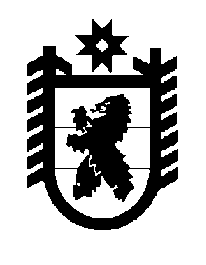 